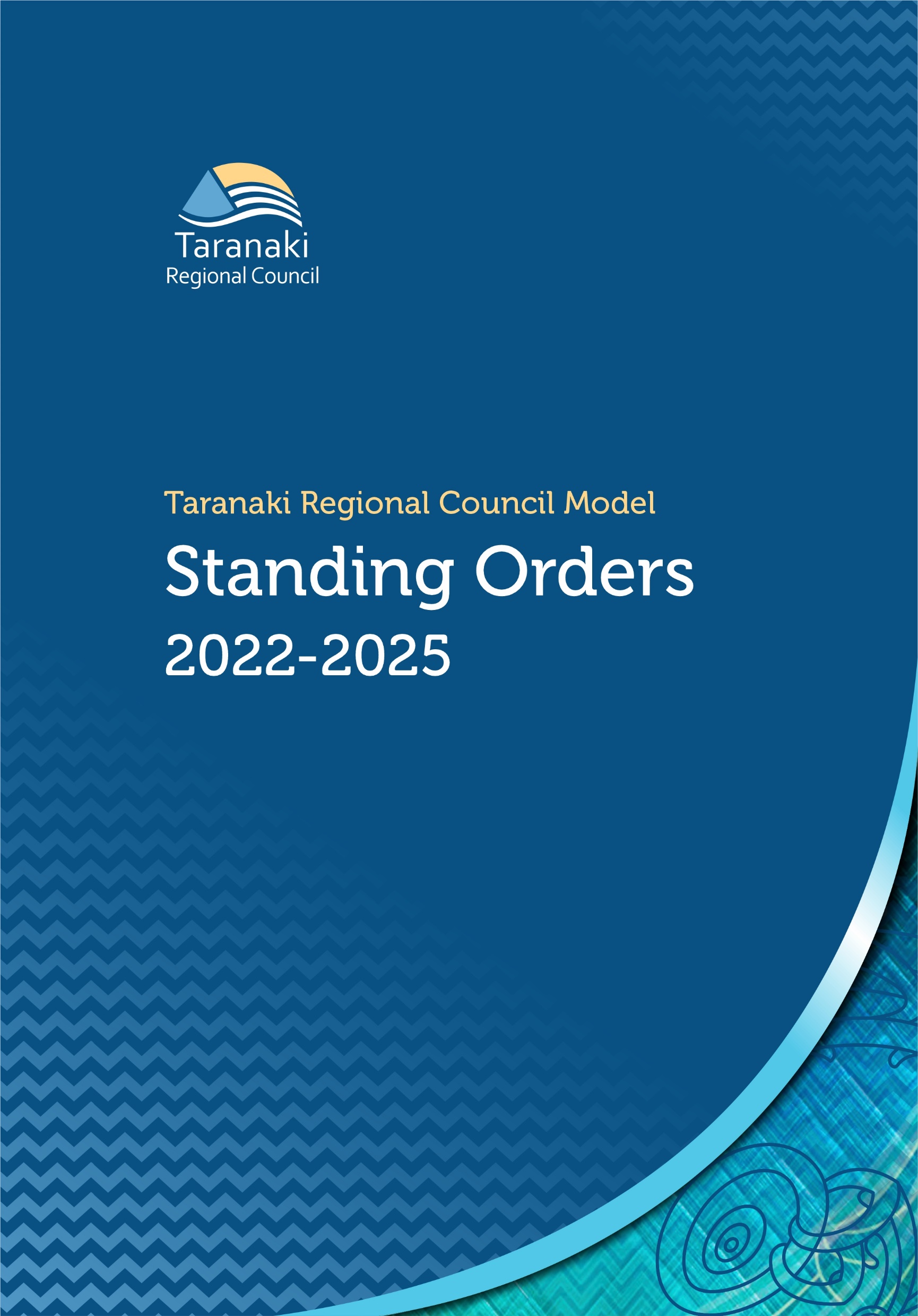 Taranaki Regional Council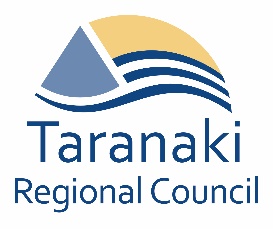 Standing OrdersDate of adoption:  8 November 2022  Preface/ Kupu whakapuaki Standing orders contain rules for the conduct of the proceedings of local authorities, committees, subcommittees and subordinate decision-making bodies.  Their purpose is to enable local authorities to exercise their decision-making responsibilities in a transparent, inclusive and lawful manner. In doing so the application of standing orders contributes to greater public confidence in the quality of local governance and democracy in general. These standing orders have been designed specifically for local authorities, their committees, subcommittees and subordinate decision-making bodies. They fulfil the requirements of the Local Government Act 2002 (LGA 2002) and the Local Government Official Information and Meetings Act 1987 (LGOIMA).Please note standing orders do not apply to advisory bodies or workshops unless incorporated in their specific terms of reference.  It is mandatory that councils adopt standing order for the conduct of their meetings and the meetings of any subordinate bodies, such as committees and subcommittees (see cl. 27 Schedule 7 of the Local Government Act 2002).  For clarity’s sake whenever a question about the interpretation or application of these standing orders is raised, particularly where a matter might not be directly provided for, it is the responsibility of the Chairperson of each meeting to make a ruling. All members of a local authority must abide by standing orders. Copyright Notice:The  Taranaki Regional Council (Council) has been granted a royalty-free, non-exclusive, non-transferable and revocable licence to:amend the standing orders (Amended Standing Orders) so that they are suitable for the Council’s specific context and needs;copy the Amended Standing Orders for use by the Council’s employees and elected members and the public; andplace the Amended Standing Orders on the Council or public website.The Council will not supply or make available to any third party a copy of the Guide, the Standing Orders or the Amended Standing Orders other than as permitted by this licence. All other rights are reserved by EquiP, the copyright owner, under the Copyright Act 1994. Any request to use the standing orders for purposes other than those described above should be made directly to EquiP.EquiP has made every reasonable effort to provide accurate information in this document, however it is not advice and we do not accept any responsibility for actions taken that may be based on reading it.Contents/ Ihirangi1	Introduction / Kupu Whakataki	11.2	Principles / Ngā Mātāpono	11.3	Statutory references / Ngā tohutoro ā-ture	11.4	Acronyms / Ngā kupu rāpoto	21.5	Application/ Te hāngaitanga	22	Definitions/ Ngā whakamārama	2General matters / Ngā take whānui	93	Standing orders / Ngā tikanga whakahaere hui	93.1	Obligation to adopt standing orders / Te kawenga ki te whakatū tikanga whakahaere hui	93.2	Process for adoption and alteration of standing orders / Te tukanga mō te whakatū me te whakahou i ngā tikanga whakahaere hui	93.3	Members must obey standing orders / Me whai ngā mema i ngā tikanga whakahaere hui	93.4	Application of standing orders / Te whakahāngai i ngā tikanga whakahaere hui	93.5	Temporary suspension of standing orders / Te tārewa taupua i ngā tikanga whakahaere hui	93.6	Quasi-judicial proceedings / Ngā whakawā a te kaunihera	103.7	Physical address of members / Ngā wāhi noho ō ngā mema	104	Meetings / Ngā hui	104.1	Legal requirement to hold meetings / Te tikanga ā-ture ki te whakahaere hui	104.2	Meeting duration / Te roa o ngā hui	104.3	Language / Te reo	114.4	Webcasting meetings / Te pāho mataora i ngā hui	114.5	First meeting (inaugural) / Te hui tuatahi	114.6	Requirements for the first meeting	115	Appointments and elections / Ngā kopounga me ngā pōtitanga	125.1	Elections of a Chairperson and deputy Chairperson / Nga pōtitanga mō te ūpoko me nga koromatua tuarua	125.2	Voting system for Chairperson, deputies and committee chairs / Te pūnaha pōti mō ngā ūpoko, ngā Koromatua tuarua me ngā ūpoko komiti	126	Delegations / Te tuku mana	136.1	Limits on delegations / Te haepapa ki te whakaaroaro ki te tukunga mana ki ngā poari hapori	136.2	Committees may delegate / Ngā tepenga o te tuku mana	146.3	Use of delegated powers / Ka taea e ngā komiti te tuku mana	146.4	Decisions made under delegated authority cannot be rescinded or amended / Te whakamahi i ngā mana tuku	146.5	Committees and sub committees subject to the direction of the council / E kore e taea te whakakore, te whakahou rānei i ngā whakatau i raro i te mana tuku	147	Committees / Ngā komiti	157.1	Appointment of committees and subcommittees / Te kopounga o ngā komiti me ngā komiti āpiti	157.2	Discharge or reconstitution of committees and subcommittees / Te whakakore, te whakahou rānei i ngā komiti me ngā komiti āpiti	157.3	Appointment or discharge of committee members and subcommittee members / Te koupounga, te whakakore rānei i ngā mema komiti me ngā mema komiti āpiti	157.4	Elected members on committees and subcommittees / Te tū a ngā mema pōti ki ngā komiti me ngā komiti āpiti	167.5	Local authority may replace members if committee not discharged / Ka āhei te mana ā-rohe ki te whakakapi i ngā mema mēnā kāore i whakakorehia te komiti	167.6	Decision not invalid despite irregularity in membership / Te mematanga a te Koromatua	167.7	Appointment of joint committees / Kāore e noho manakore tētahi whakatau ahakoa i rangirua te mematanga	167.8	Status of joint committees / Te kopounga o ngā komiti hono	177.9	Power to appoint or discharge individual members of a joint committee	17Pre-meeting / I mua i te hui	188	Giving notice / Te tuku pānui	188.1	Public notice – ordinary meetings / Te pānui tūmatanui – ngā hui noa	188.2	Notice to members - ordinary meetings / Te pānui ki ngā mema – ngā hui noa	188.3	Extraordinary meeting may be called / Ka āhei ki te karanga hui motuhake	188.4	Notice to members - extraordinary meetings / Te pānui ki ngā mema – ngā hui motuhake	188.5	Emergency meetings may be called / Ka āhei ki te karanga hui ohotata	198.6	Process for calling an emergency meeting / Te pūnaha mō te karanga hui ohotata	198.7	Public notice – emergency and extraordinary meetings/ Te pānui tūmatanui – ngā hui ohotata me te motuhake	198.8	Chief executive may make other arrangements / Ka taea e te tumu whakahaere te whakarite etahi atu whakaritenga	208.9	Meetings not invalid / Kāore e manakore ngā hui	208.10	Resolutions passed at an extraordinary meeting / Kāore e manakore ngā hui	208.11	Meeting schedules / Ngā hōtaka hui	218.12	Non-receipt of notice to members / Te kore e whiwhi pānui a ngā mema	218.13	Meeting cancellations / Te whakakore hui	219	Meeting agenda / Te rārangi take o ngā hui	219.1	Preparation of the agenda / Te rārangi take o ngā hui	219.2	Process for raising matters for a decision / Te pūnaha mō te whakatakoto take hei whakatau	229.3	Chief executive may delay or refuse request / Ka āhei te tumu whakarae ki te whakaroa, whakakore rānei i tētahi tono	229.4	Order of business / Te raupapatanga o ngā mahi	229.5	Chairperson’s recommendation / Te marohi a te ūpoko	229.6	Chairperson’s report / Te pūrongo a te ūpoko	229.7	Public availability of the agenda / Te wātea o te rārangi take ki te marea	239.8	Public inspection of agenda / Te tirotiro a te marea i te rārangi take	239.9	Withdrawal of agenda items / Te tango take i te rārangi take	239.10	Distribution of the agenda / Te tuari i te rārangi take	239.11	Status of agenda / Te tūnga o te rārangi take	249.12	Items of business not on the agenda which cannot be delayed / Ngā take kāore i runga i te rārangi take e kore e taea te whakaroa	249.13	Discussion of minor matters not on the agenda / Ngā take kāore i runga i te rārangi take e kore e taea te whakaroa	249.14	Public excluded business on the agenda / Ngā take o te rārangi take kāore e whārikihia ki te marea	249.15	Qualified privilege relating to agenda and minutes / Te maru whāiti e pā ana ki te rārangi take me ngā meneti	25Meeting Procedures / Ngā Tikanga Hui	2510	Quorum / Kōrama	2510.1	Council meetings / Ngā hui kaunihera	2510.2	Committees and subcommittees meetings / Ngā hui komiti me te komiti āpiti	2510.3	Joint Committees / Ngā komiti hono	2610.4	Requirement for a quorum / Te herenga mō te kōrama	2610.5	Meeting lapses where no quorum / Ka tārewa te hui mēnā karekau he kōrama	2610.6	Business from lapsed meetings / Ngā take mai i ngā hui tārewa	2711	Public access and recording / Te urunga a te marea me te hopunga	2711.1	Meetings open to the public / Te urunga a te marea me te hopunga	2711.2	Grounds for removing the public / Te urunga a te marea me te hopunga	2711.3	Local authority may record meetings / Ka āhei te mana ā-rohe ki te hopu i ngā hui	2711.4	Public may record meetings / Ka āhei te mana ā-rohe ki te hopu i ngā hui	2712	Attendance / Te taenga	2812.1	Members right to attend meetings / Te mōtika a ngā mema ki te tae ki ngā hui	2812.2	Attendance when a committee is performing judicial or quasi-judicial functions / Te tae ki ngā hui ina whakahaere whakawā te komiti	2812.3	Leave of absence / Te tuku tamōtanga	2812.4	Apologies/ whakapāha	2812.5	Recording apologies / Ngā whakapāha	2912.6	Absent without leave / Te hopu whakapāha	2912.7	Right to attend by audio or audio visual link / Te tamōtanga kāore i whakaaetia	2912.8	Member’s status: quorum / Te mōtika kia tae atu mā te hononga ā-oro, ataata-rongo rānei	2912.9	Member’s status: voting / Te tūnga a te mema: kōrama	2912.10	Chairperson’s duties / Te tūnga a te mema: te pōti	3012.11	Conditions for attending by audio or audio visual link / Ngā mahi a te ūpoko	3012.12	Request to attend by audio or audio visual link / Ngā mahi a te ūpoko	3012.13	Chairperson may terminate link / Ngā mahi a te ūpoko	3112.14	Giving or showing a document / Ka āhei te ūpoko ki te whakakore i te hononga	3112.15	Link failure / Te tuku, te whakaatu rānei i tētahi tuhinga	3112.16	Confidentiality / Ina mūhore te hononga	3113	Chairperson’s role in meetings / Te mahi a te ūpoko i roto i ngā hui	3213.1	Council meetings / Ngā hui kaunihera	3213.2	Other meetings/ Ētahi atu hui	3213.3	Addressing the Chairperson / Me pēhea te whakaingoa i te ūpoko	3213.4	Chairperson’s rulings / Ngā whakataunga a te ūpoko	3213.5	Chairperson standing / Ina tū te ūpoko	3313.6	Member’s right to speak / Te mōtika a te mema ki te kōrero	3313.7	Chairperson may prioritise speakers / Ka āhei te ūpoko ki te whakaraupapa i ngā kaikōrero	3314	Public Forums / Ngā Matapakinga a te Marea	3314.1	Time limits / Ngā tepenga wā	3414.2	Restrictions / Ngā herenga	3414.3	Questions at public forums / Ngā pātai i ngā matapakinga a te marea	3414.4	No resolutions / Kāore he tatūnga	3415	Deputations / Ngā Teputeihana	3415.1	Time limits / Ngā tepenga wā	3515.2	Restrictions / Ngā herenga	3515.3	Questions of a deputation / Te pātai i ngā teputeihana	3515.4	Resolutions / Ngā tatūnga	3516	Petitions / Ngā tatūnga	3616.1	Form of petitions / Ngā tatūnga	3616.2	Petition presented by petitioner / Te petihana ka whakatakotohia e te kaipetihana	3616.3	Petition presented by member / Te petihana ka whakatakotohia e tētahi mema	3617	Exclusion of public / Te aukati i te marea	3717.1	Motions and resolutions to exclude the public / Ngā mōtini me ngā tatūnga ki te aukati i te marea	3717.2	Specified people may remain / Ngā mōtini me ngā tatūnga ki te aukati i te marea	3717.3	Public excluded items / Ngā mōtini me ngā tatūnga ki te aukati i te marea	3717.4	Non-disclosure of information / Ngā mōtini me ngā tatūnga ki te aukati i te marea	3817.5	Release of information from public excluded session / Te tuku i ngā mōhiohio nō te nohoanga aukati ki te marea	3818	Voting / Te pōti	3818.1	Decisions by majority vote / Mā te nuinga e whakatau	3818.2	Open voting / Te pōti tuwhera	3818.3	Chairperson has a casting vote / Kei te ūpoko te pōti whakatau	3918.4	Method of voting / Te tikanga pōti	3918.5	Calling for a division / Te tono i te wehenga	3918.6	Request to have votes recorded / Te tono kia tuhi i ngā pōti	3918.7	Members may abstain / Ka āhei ngā mema ki te noho puku	3919	Conduct / Ngā whanonga	4019.1	Calling to order / Te tono kia tau ngā mema	4019.1	Behaviour consistent with Code of Conduct / Ngā whanonga e hāngai ana ki te Tikanga Whakahaere	4019.2	Retractions and apologies / Te tango kōrero me te whakapāha	4019.3	Disorderly conduct / Ngā whanonga kino	4019.4	Contempt / Te whakahāwea	4019.5	Removal from meeting / Te pana i te tangata i te hui	4119.6	Financial conflicts of interests / Ngā take taharua ahumoni	4119.7	Non-financial conflicts of interests / Ngā take taharua ahumoni-kore	4119.8	Qualified privilege for meeting proceedings / Te maru whāiti mō ngā whakaritenga hui	4219.9	Qualified privilege additional to any other provisions / He āpitihanga te maru whāiti ki ētahi atu whakaritenga	4219.10	Electronic devices at meetings / Ngā pūrere hiko i ngā hui	4220	General rules of debate / Ngā tikanga whānui mō te tautohetohe	4220.1	Chairperson may exercise discretion / Kei te ūpoko te tikanga	4220.2	Time limits on speakers / Te tepenga wā mā ngā kaikōrero	4220.3	Questions to staff / Ngā pātai ki ngā kaimahi	4320.4	Questions of clarification / Ngā pātai whakamārama	4320.5	Members may speak only once / Kotahi noa iho te wā e āhei ai te mema ki te kōrero	4320.6	Limits on number of speakers / Ngā tepenga mō te maha o ngā kaikōrero	4320.7	Seconder may reserve speech / Ka āhei te kaitautoko ki te whakatārewa i tana kōrero	4320.8	Speaking only to relevant matters / Me hāngai ngā kōrero ki ngā take whai pānga	4320.9	Restating motions / Te whakahua anō i te mōtini	4420.10	Criticism of resolutions / Te whakahē i ngā tatūnga	4420.11	Objecting to words / Te whakahē kupu	4420.12	Right of reply / Te mōtika ki te whakautu	4420.13	No other member may speak / E kore e āhei tētahi atu mema ki te kōrero	4520.14	Adjournment motions / Ngā mōtini hei hiki i te hui	4520.15	Chairperson’s acceptance of closure motions / Te whakaae a te ūpoko ki ngā mōtini whakakapi	4521	General procedures for speaking and moving motions / Ngā tikanga whānui mō te kōrero me te mōtini	45Option B / Kōwhiringa B	46Option C / Kōwhiringa C	4622	Motions and amendments / Ngā mōtini me ngā whakahoutanga	4722.1	Proposing and seconding motions / Te whakatakoto me te tautoko mōtini	4722.2	Motions in writing / Te tuhi i ngā mōtini	4722.3	Motions expressed in parts / Ngā mōtini i whakawehea	4722.4	Substituted motion / Ngā mōtini i whakawehea	4722.5	Amendments to be relevant and not direct negatives / Me hāngai ngā whakahoutanga me kaua e whakahē i te mōtini	4722.6	Foreshadowed amendments / Ngā whakahoutanga kua kōrerotia kētia	4822.7	Lost amendments / Ngā whakahoutanga i whakahēngia	4822.8	Carried amendments / Ngā whakahoutanga i whakaaetia	4822.9	Where a motion is lost / Ina whakahēngia tētahi mōtini	4822.10	Withdrawal of motions and amendments / Te tango i ngā mōtini me ngā whakahoutanga	4822.11	No speakers after reply or motion has been put / Kāore e āhei he kaikōrero i muri i te whakautu a te kaimōtini, i te tono rānei i te pōti	4923	Revocation or alteration of resolutions / Te whakakore, te whakahou rānei i ngā tatūnga	4923.1	Member may move revocation of a decision / Ka āhei tētahi mema ki te mōtini ki te whakakore i tētahi whakataunga	4923.2	Revocation must be made by the body responsible for the decision / Mā te rōpū nāna te whakatau e whakakore	4923.3	Requirement to give notice / Te herenga ki te tuku pānui	5023.4	Restrictions on actions under the affected resolution / Ngā herenga mō ngā mahi i raro i te tatūnga whai pānga	5023.5	Revocation or alteration by resolution at same meeting / Te whakakore, te whakahou rānei mā te tatūnga i taua hui tonu	5023.6	Revocation or alteration by recommendation in report / Te whakakore, te whakahou rānei mā te marohi ki rō pūrongo	5024	Procedural motions / Ngā mōtini whakahaere	5124.1	Procedural motions must be taken immediately / Me pōti ngā mōtini whakahaere i taua wā tonu	5124.2	Procedural motions to close or adjourn a debate / Ngā mōtini whakahaere ki te whakakapi, whakatārewa rānei i tētahi tautohetohe	5124.3	Voting on procedural motions / Te pōti mō ngā mōtini whakahaere	5124.4	Debate on adjourned items / Te tautohetohe i ngā take i whakatārewatia	5124.5	Remaining business at adjourned meetings / Ngā take e toe ana i ngā hui i whakatārewatia	5224.6	Business referred to the relevant committee / Ngā take e tukuna ana ki te kaunihera, komiti, poari hapori rānei	5224.7	Other types of procedural motions / Etahi atu momo mōtini whakahaere	5225	Points of order / Te tono ki te whakatika hapa	5225.1	Members may raise points of order / Ka āhei ngā mema ki te tono ki te whakatika hapa	5225.2	Subjects for points of order / Ngā kaupapa mō te whakatika hapa	5225.3	Contradictions / Ngā whakahē	5325.4	Point of order during division / Te tono whakatika hapa i te wā o te wehenga	5325.5	Chairperson’s decision on points of order / Te whakatau a te ūpoko mō ngā tono whakatika	5326	Notices of motion / Te pānui i ngā mōtini	5326.1	Notice of intended motion to be in writing / Me tuhi te pānui mō te mōtini e takune ana	5326.2	Refusal of notice of motion / Te whakahē i te pānui mōtini	5326.3	Mover of notice of motion / Te kaimōtini o te pānui mōtini	5426.4	Alteration of notice of motion / Te whakarerekē i te pānui mōtini	5426.5	When notices of motion lapse / Ka tārewa te pānui mōtini	5426.6	Referral of notices of motion / Te tuku i ngā pānui mōtini	5426.7	Repeat notices of motion / Ngā pānui mōtini tārua	5527	Minutes / Ngā meneti	5527.1	Minutes to be evidence of proceedings / Ka noho ngā meneti hei taunakitanga mō te hui	5527.2	Matters recorded in minutes / Ngā take ka tuhi ki ngā meneti	5527.3	No discussion on minutes / Kāore e āhei te whakawhiti kōrero mō ngā meneti	5627.4	Minutes of last meeting before election / Ngā meneti o te hui whakamutunga i mua i te pōtitanga	5628	Keeping a record/ Te whakarite mauhanga	5628.1	Maintaining accurate records/ Te whakarite i ngā mauhanga tika	5628.2	Method for maintaining records/ Te tikanga mō te tiaki i ngā mauhanga	5728.3	Inspection/ Te tirotiro	5728.4	Inspection of public excluded matters/ Te tirotiro i ngā take aukati marea	5729	Referenced documents / Ngā tohutoro tuhinga	57Introduction / Kupu WhakatakiThese standing orders have been prepared to enable the orderly conduct of local authority meetings. They incorporate the legislative provisions relating to meetings, decision making and transparency. They also include practical guidance on how meetings should operate so that statutory provisions are complied with and the spirit of the legislation fulfilled.To assist elected members and officials the document is structured in three parts: Part 1 deals with general mattersPart 2 deals with pre-meeting proceduresPart 3 deals with meeting procedures.
The Appendices, which follows Part 3, provides templates and additional guidance for implementing provisions within the standing orders. Please note, the Appendix is an attachment to the standing orders and not part of the standing orders themselves, consequently amendments to the Appendix do not require the agreement of 75% of those present. In addition the ‘Guide to Standing Orders’ provides additional advice on the application of the standing orders and are also not part of the standing orders.

Principles / Ngā MātāponoStanding orders are part of the framework of processes and procedures designed to ensure that our system of local democracy and in particular decision-making within local government is transparent and accountable. They are designed to give effect to the principles of good governance, which include that a local authority should:Conduct its business in an open, transparent and democratically accountable manner;Give effect to its identified priorities and desired outcomes in an efficient and effective manner;Make itself aware of, and have regard to, the views of all of its communities;Take account, when making decisions, of the diversity of the community, its interests and the interests of future communities as well;Ensure that any decisions made under these standing orders comply with the decision-making provisions of Part 6 of the LGA; andEnsure that decision-making procedures and practices meet the standards of natural justice.These principles are reinforced by the requirement that all local authorities act so that “governance structures and processes are effective, open and transparent” (s. 39 LGA 2002). 
Statutory references / Ngā tohutoro ā-tureThe Standing Orders consist of statutory provisions about meetings along with guidance on how those provisions should be applied in practice. Where a statutory provision has been augmented with advice on how it might be implemented the advice (so as not to confuse it with the statutory obligation) is placed below the relevant legislative reference. In some cases the language in the statutory provision has been modernised for ease of interpretation or amended to ensure consistency with more recently enacted statutes.  It is important to note that statutory references in the standing orders apply throughout the period of a meeting, regardless of whether or not parts or all of the Standing Orders have been suspended. These provisions must also be carried through into any amendment of the standing orders that might be made. Please note, where it is employed the word ‘must’, unless otherwise stated, identifies a mandatory legislative requirement.
Acronyms / Ngā kupu rāpotoLGA 2002	Local Government Act 2002LGOIMA	Local Government Official Information Act 1987LAMIA	Local Authority Members’ Interests Act 1968 Application/ Te hāngaitangaFor the removal of any doubt these standing orders do not apply to workshops or meetings of working parties and advisory groups unless specifically included in their terms of reference.
Definitions/ Ngā whakamāramaAdjournment means a break in the proceedings of a meeting. A meeting, or discussion on a particular business item, may be adjourned for a brief period, or to another date and time. Advisory group means a group of people convened by a local authority for the purpose of providing advice or information that is not a committee or subcommittee. These standing orders do not apply to such groups.  This definition also applies to workshops, working parties, working group, panels, forums, portfolio groups, briefings and other similar bodies.Agenda means the list of items for consideration at a meeting together with reports and other attachments relating to those items in the order in which they will be considered. It is also referred to as an ‘order paper’.Amendment means any change of proposed change to the original or substantive motion.Appointed member means a member of a committee, or subsidiary organisation of a council, who is not elected.Audio link means facilities that enable audio communication between participants at a meeting where one or more of the participants is not physically present at the place of the meeting.Audiovisual link means facilities that enable audiovisual communication between participants at a meeting when one or more of them is not physically present at the place of the meeting.Chairperson means the person in a position of authority in a meeting or other gathering, also known as the presiding member.  Chief executive means the chief executive of a regional council appointed under section 42 of the LGA 2002, and includes, for the purposes of these standing orders, any other officer authorized by the chief executive.  Clear working days means the number of working days (business hours) prescribed in these standing orders for giving notice and excludes the date of the meeting and date on which the notice is served.Committee includes, in relation to a local authority:A committee comprising all the members of that authority;
A standing committee or special committee appointed by that authority;
A joint committee appointed under clause 30A of Schedule 7 of the LGA 2002; and
Any subcommittee of a committee described in (a), (b) and (c) of this definition.Conflict of Interest means any pecuniary interest and any interest arising because of that person’s position as a trustee, director, officer, employee or member of another body or because of any personal non-pecuniary interest, such as pre-determination or bias.Contempt means being disobedient to, or disrespectful of, the chair of a meeting, or disrespectful to any members, officers or the public.Council means, in the context of these standing orders, the governing body of a local authority.Debate means discussion by members that occurs once a motion has been moved/seconded  Deputation means a request from any person or group to make a presentation to the local authority which is approved by the Chairperson and which may be made in English, te reo Māori or New Zealand Sign Language.Division means a formal vote at a Council, committee or subcommittee meeting whereby the names of those members present, including the mayor/chair, are formally recorded as voting either for or against. This includes a vote where the names and votes are recorded electronically.Electronic link means both an audio and audiovisual link.Emergency meeting has the same meaning as defined in cl. 22A of Schedule 7 of the LGA 2002.Extraordinary meeting has the same meaning as defined in cl. 22 of Schedule 7 of the LGA 2002.Foreshadowed motion means a motion that a member indicates their intention to move once the debate on a current motion or amendment is concluded.Internet site means, in relation to a local authority or other person or entity, an Internet site that is maintained by, or on behalf of, the local authority, person, or entity and to which the public has free access.Item means a substantive matter for discussion at a meeting.Leave of the meeting means agreement without a single member present dissenting.Joint committee means a committee in which the members are appointed by more than one local authority in accordance with clause 30A of Schedule 7 of the LGA 2002.Karakia timatanga means an opening prayer.Karakia whakamutunga means a closing prayer.Lawfully excluded means a member of a local authority who has been removed from a meeting due to behaviour that a Chairperson has ruled to be contempt.Leave of absence means a pre-approved absence for a specified period of time consistent with the council policy should one be in place.Local authority means in the context of these standing orders a regional council, as defined in s. 5 of the LGA 2002, which is named in these standing orders, and any subordinate decision-making bodies established by the local authority.Meeting means any first, inaugural, ordinary, extraordinary, or emergency meeting of a local authority, subordinate decision-making bodies d of the local authority convened under the provisions of LGOIMA.  Member means any person elected or appointed to the local authority. Member of the Police means a Constable of the New Zealand Police within the definition of s.4 of the Policing Act 2008.Mihi whakatau means a brief welcome typically delivered by one person without any further formalities.Minutes means the record of the proceedings of any meeting of the local authority.Motion means a formal proposal to a meeting.Mover means the member who initiates a motion.Newspaper means a periodical publication published (whether in New Zealand or elsewhere) at intervals not exceeding 40 days, or any copy of, or part of any copy of, any such publications; and this includes every publication that at any time accompanies and is distributed along with any newspaper. Notice of motion means a motion given in writing by a member in advance of a meeting in accordance with, and as provided for, in these standing orders.Officer means any person employed by the council either full or part time, on a permanent or casual or contract basis.Pecuniary Interest includes any interest described in sections 3 and 6 of the Local Authorities (Members Interests) Act 1968.Open voting means voting that is conducted openly and in a transparent manner (i.e. enables an observer to identify how a member has voted on an issue) and may be conducted by electronic means. The result of the vote must be announced immediately it has concluded. Secret ballots are specifically excluded.Order paper means the list of items for consideration at a meeting together with reports and other attachments relating to those items set out in the order in which they will be considered.  An order paper is also referred to as an agenda. Ordinary meeting means any meeting, other than the first meeting, of a local authority publicly notified in accordance with sections 46(1) and (2) of LGOIMA.Petition means a request to a local authority which contains at least 20 signatures.Powhiri means a formal welcome involving a Karanga from the Tangata Whenua (the home people) followed by formal speech making. A Powhiri is generally used for formal occasions of the highest significance.Present at the meeting to constitute quorum means the member is to be physically present in the room. Presiding member means the chairperson.Procedural motion means a motion that is used to control the way in which a motion or the meeting is managed as specified in standing orders 24.1 – 24.7.Public excluded information refers to information which is currently before a public excluded session, is proposed to be considered at a public excluded session, or had previously been considered at a public excluded session and not yet been released as publicly available information. It includes:Any minutes (or portions of minutes) of public excluded sessions which have not been subsequently released by the local authority; andAny other information which has not been released by the local authority as publicly available information.Public excluded session, also referred to as confidential or in-committee session, refers to those meetings or parts of meetings from which the public is excluded by the local authority as provided for in LGOIMA.Public forum refers to a period set aside usually at the start of a meeting for the purpose of public input. Public notice means one that is made publicly available, until any opportunity for review or appeal in relation to the matter notified has lapsed, on the local authority’s website. And in addition, is published in at least one daily newspaper circulating in the region or district of the local authority, or one or more other newspapers that have a combined circulation in that region or district which is at least equivalent to that of a daily newspaper circulating in that region or district.Publicly notified means notified to members of the public by a notice contained in a newspaper circulating in the district of the local authority, or where there is no such newspaper, by notice displayed in a public place. The notice may also be replicated on a council’s website.Qualified privilege means the privilege conferred on member by s. 52 and s. 53 of LGOIMA.Quasi-judicial means a meeting involving the consideration of issues requiring the evaluation of evidence, the assessment of legal argument and/or the application of legal principles.Quorum means the minimum number of members required to be present in order to constitute a valid meeting.Regional Council Chairperson means the member of the governing body of a regional council elected as chairperson of that regional council under cl.25 Schedule 7 LGA 2002.Resolution means a motion that has been adopted by the meeting.Right of reply means the right of the mover of a motion to reply to those who have spoken to the motion. (The right does not apply to an amendment).Seconder means the member who seconds a motion or amendment.Sub judice means under judicial consideration and therefore prohibited from public discussion elsewhere.Subordinate decision-making body means committees, subcommittees, and any other bodies established by a local authority that have decision-making authority, but not joint committees.Substantive motion means the original motion. In the case of a motion that is subject to an amendment, the substantive motion is the original motion incorporating any amendments adopted by the meeting.Substantive resolution means the substantive motion that has been adopted by the meeting or a restatement of a resolution that has been voted on in parts.Subcommittee means a subordinate decision-making body established by a council, or a committee of a council. See definition of “Committee”.Working day means a day of the week other than:Saturday, Sunday, Good Friday, Easter Monday, Anzac Day, Labour Day, the Sovereign’s birthday, Matariki, and Waitangi Day.  If Waitangi Day or Anzac Day falls on a Saturday or a Sunday, then the following Monday;The day observed in the appropriate area as the anniversary of the province of which the area forms a part; and A day in the period commencing with 20 December in any year and ending with 10 January in the following year.Should a local authority wish to meet between the 20th of December and the 10th of January of the following year any meeting must be notified as an extraordinary meeting, unless there is sufficient time to notify an ordinary meeting before the commencement of the period.Working party means a group set up by a local authority to achieve a specific objective that is not a committee or subcommittee and to which these standing orders do not apply.Workshop means in the context of these standing orders, a gathering of elected members for the purpose of considering matters of importance to the local authority at which no decisions are made and to which these standing orders will not apply, unless required by the local authority. Workshops may include non-elected members. Workshops may also be described as briefings.General matters / Ngā take whānuiStanding orders / Ngā tikanga whakahaere huiObligation to adopt standing orders / Te kawenga ki te whakatū tikanga whakahaere huiA council is required to operate in accordance with standing orders for the conduct of its meetings and the meetings of its committees and subcommittees. Standing orders must not contravene any Act.   cl. 27(1) & (2), Schedule 7, LGA 2002.
Process for adoption and alteration of standing orders / Te tukanga mō te whakatū me te whakahou i ngā tikanga whakahaere huiThe adoption of standing orders and any amendment to standing orders must be made by the Council and by a vote of not less than 75 % of the members present. cl. 27(3) Schedule 7, LGA 2002.
Members must obey standing orders / Me whai ngā mema i ngā tikanga whakahaere hui  All members of the local authority, including members of committees and subcommittees, must obey these standing orders. cl. 16(1) Schedule 7, LGA 2002.
Application of standing orders / Te whakahāngai i ngā tikanga whakahaere huiThese standing orders apply to all meetings of the regional council, its committees, subcommittees and subordinate decision-making bodies. This includes meetings and parts of meetings that the public are excluded from.Temporary suspension of standing orders / Te tārewa taupua i ngā tikanga whakahaere hui  Any member of a council, committee, subcommittee and subordinate body may move a motion to suspend standing orders at a meeting of which they are a member. Any such motion must also include the reason for the suspension. If seconded, the Chairperson must put the motion without debate and at least 75 per cent of the members present and voting must support the motion for it to be carried.  cl. 27(4), Schedule 7, LGA 2002.A motion to suspend standing orders may also identify the specific standing orders to be suspended. In the event of suspension those standing orders prescribed in statute will continue to apply, such as the quorum requirements. 
Quasi-judicial proceedings / Ngā whakawā a te kauniheraIn the case of quasi-judicial proceedings the local authority may amend meeting procedures. For example, committees hearing applications under the RMA 1991 have additional powers under the Commissions of Inquiry Act 1908.
Physical address of members / Ngā wāhi noho ō ngā memaEvery member of the regional council must give to the chief executive a physical residential or business address within the district or region of the local authority and, if desired, an electronic or other address, to which notices and material relating to meetings and local authority business may be sent or delivered. Members are to provide their address within 5 working days of the publication of the declaration of the election results. Public access to those addresses is subject to the Privacy Act.Meetings / Ngā huiLegal requirement to hold meetings / Te tikanga ā-ture ki te whakahaere huiThe regional council must hold meetings for the good government of its region. Meetings must be called and conducted in accordance with:Schedule 7 of the LGA 2002; Part 7 of LGOIMA; and  These standing orders. A meeting can be adjourned to a specified time and day if required by resolution of the meeting. 
Meeting duration / Te roa o ngā huiA meeting cannot continue more than six hours from when it starts (including any adjournments) or after 10.30pm, unless the meeting resolves to continue. If there is no such resolution any business on the agenda that has not been dealt with must be adjourned, transferred to the next meeting or transferred to an extraordinary meeting.No meeting can sit for more than three hours continuously without a break of at least ten minutes unless the meeting resolves to extend the time before a break.  
Language / Te reoA member may address a meeting in English, te reo Māori or New Zealand Sign Language.  A Chairperson may require that a speech is translated and printed in English or te reo Māori.If a member intends to address the meeting in New Zealand Sign Language, or in te reo Māori when the normal business of the meeting is conducted in English, they must give prior notice to the Chairperson not less than 5 working days before the meeting.  Where the normal business of the meeting is conducted in te reo Māori then prior notice of the intention to address the meeting in English must also be given to the Chairperson not less than 5 working days before the meeting.
Webcasting meetings / Te pāho mataora i ngā huiWebcast meetings should be provided in accordance with the protocols contained in Appendix 5. 
First meeting (inaugural) / Te hui tuatahi The first meeting of a local authority following a local authority triennial general election must be called by the chief executive as soon as practicable after the results of the election are known.  The chief executive must give elected members not less than 7 days’ notice of the meeting. However in the event of an emergency the chief executive may give notice of the meeting as soon as practicable.  cl. 21(1) - (4), Schedule 7, LGA 2002.
Requirements for the first meetingThe chief executive (or, in the absence of the chief executive, their nominee) must chair the first meeting until the Chairperson has made an oral declaration and attested the declaration (see cl. 21(4), Schedule 7 (LGA 2002)). The business to be conducted at the first meeting following a general election must include the following:The making and attesting of any declarations required of members under cl.14, Schedule7, (LGA 2002), andThe election of the Chairperson (if any) and the making and attesting of the declaration required of the Chairperson under cl. 14 Schedule7, (LGA 2002), andA general explanation, given or arranged by the chief executive, of:LGOIMA; and Other laws affecting members, including the appropriate provisions of the Local Authorities (Members Interests) Act 1968; and sections 99, 105, and 105A of the Crimes Act 1961; and the Secret Commissions Act 1910; and the Financial Markets Conduct Act 2013;The fixing of the date and time of the first meeting of the local authority, or the adoption of a schedule of meetings; and the election of the deputy Chairperson in accordance with cl.17 Schedule7, (LGA 2002).  cl. 21(5), Schedule 7, LGA 2002.It is common for councils to adopt standing orders at the first meeting; however this is not always required as, if not amended, standing orders will remain in force after each triennial election.  Appointments and elections / Ngā kopounga me ngā pōtitanga
Elections of a Chairperson and deputy Chairperson / Nga pōtitanga mō te ūpoko me nga koromatua tuaruaThe council (or a committee responsible for making the appointment) must decide by resolution to use one of two voting systems (see standing order 5.5) when electing people to the following positions: the Chairperson and deputy Chairperson; the Chairperson and deputy Chairperson of a committee; anda representative of the regional council,cl. 25 Schedule 7, LGA 2002.
Voting system for Chairperson, deputies and committee chairs / Te pūnaha pōti mō ngā ūpoko, ngā Koromatua tuarua me ngā ūpoko komiti When electing a regional council chair, a deputy chair or a committee chair, the local authority must resolve to use one of the following two voting systems. System A The candidate will be elected or appointed if he or she receives the votes of a majority of the members of the local authority or committee who are present and voting.  This system has the following characteristics: there is a first round of voting for all candidates; if no candidate is successful in the first round, there is a second round of voting from which the candidate with the fewest votes in the first round is excluded; and if no candidate is successful in the second round, there is a third round, and if necessary subsequent rounds, of voting from which, each time, the candidate with the fewest votes in the previous round is excluded. In any round of voting, if two or more candidates tie for the lowest number of votes, the person to be excluded from the next round is resolved by lot. System B The candidate will be elected or appointed if he or she receives more votes than any other candidate.  This system has the following characteristics: there is only one round of voting; and if two or more candidates tie for the most votes, the tie is resolved by lot. cl. 25 Schedule 7, LGA 2002.
Delegations / Te tuku manaLimits on delegations / Te haepapa ki te whakaaroaro ki te tukunga mana ki ngā poari haporiUnless clearly stated in the LGA or any other Act, a council may, for the purposes of efficiency and effectiveness, delegate to a committee, subcommittee, subordinate decision-making body, member, or officer of the local authority, any of its responsibilities, duties, or powers except:the power to make a rate;the power to make a bylaw; the power to borrow money, or purchase or dispose of assets, other than in accordance with the long-term plan; the power to adopt a long-term plan, annual plan, or annual report;the power to appoint a chief executive;the power to adopt policies required to be adopted and consulted on under the LGA in association with the long-term plan or developed for the purpose of the local governance statement; Repealed; andthe power to adopt a remuneration and employment policy.cl. 32 (1) Schedule 7, LGA 2002.Committees may delegate / Ngā tepenga o te tuku manaA committee, subcommittee, subordinate decision-making body, member or officer of the local authority, may delegate any of its responsibilities, duties, or powers to a subcommittee or person, subject to any conditions, limitations, or prohibitions imposed by the body that made the original delegation. cl. (2) & (3), Schedule 7, LGA 2002.
Use of delegated powers / Ka taea e ngā komiti te tuku manaThe committee, subcommittee, other subordinate decision-making body, community board, or member or officer of the local authority to which or to whom any responsibilities, powers, duties are delegated may, without confirmation by the council, committee or body or person that made the delegation, exercise or perform them in the like manner and with the same effect as the local authority could itself have exercised or performed them.cl. 32(2) & (3)(4) Schedule 7, LGA 2002.
Decisions made under delegated authority cannot be rescinded or amended / Te whakamahi i ngā mana tukuNothing in these standing orders allows a council, committee and subcommittee to rescind or amend a lawfully made decision of a subordinate decision-making body carried out under a delegation authorising the making of that decision.  cl. 30 (6), Schedule 7, LGA 2002.
Committees and sub committees subject to the direction of the council / E kore e taea te whakakore, te whakahou rānei i ngā whakatau i raro i te mana tukuA committee, subcommittee or other subordinate decision-making body is subject in all things to the control of the council and must carry out all general and special directions given to them by the council. cl. 30 (3) & (4), Schedule 7, LGA 2002.Committees / Ngā komitiAppointment of committees and subcommittees / Te kopounga o ngā komiti me ngā komiti āpitiA council may appoint the committees, subcommittees, and other subordinate decision-making bodies that it considers appropriate. A committee may appoint the subcommittees that it considers appropriate, unless it is prohibited from doing so by the council.cl. 30(1) & (2), Schedule 7, LGA 2002.
Discharge or reconstitution of committees and subcommittees / Te whakakore, te whakahou rānei i ngā komiti me ngā komiti āpiti   Unless expressly provided otherwise in legislation or regulation:the council may discharge or reconstitute a committee or subcommittee, or other subordinate decision-making body; andA committee may discharge or reconstitute a subcommittee.	A committee, subcommittee, or other subordinate decision-making body is, unless a council resolves otherwise, discharged when members elected at a subsequent triennial general election come into office.  cl. 30 (5) & (7), Schedule 7, LGA 2002.Please note: s.12 (2) of the Civil Defence and Emergency Management Act 2002 states that a Civil Defence and Emergency Management Group is not deemed to be discharged following a triennial election.
Appointment or discharge of committee members and subcommittee members / Te koupounga, te whakakore rānei i ngā mema komiti me ngā mema komiti āpiti The council may appoint or discharge any member of a committee and, if established by the council, a subcommittee. A committee may appoint or discharge any member of a subcommittee appointed by the committee unless directed otherwise by the council.cl. 31 (1) & (2), Schedule 7, LGA 2002Elected members on committees and subcommittees / Te tū a ngā mema pōti ki ngā komiti me ngā komiti āpitiThe members of a committee or subcommittee may be, but are not required to be, elected members of a local authority. A council or committee may appoint a person who is not a member of the local authority to a committee or subcommittee if, in the opinion of the council or committee, the person has the skills, attributes or knowledge to assist the committee or subcommittee. At least one member of a committee must be an elected member of the council. A staff member of the local authority, in the course of their employment, can be a member of a subcommittee but not a committee.cl. 31(4) Schedule 7, LGA 2002.
Local authority may replace members if committee not discharged / Ka āhei te mana ā-rohe ki te whakakapi i ngā mema mēnā kāore i whakakorehia te komiti  If the council resolves that a committee, subcommittee or other subordinate decision-making body is not to be discharged under cl. 30 (7) Schedule7, LGA 2002, the local authority may replace the members of that committee, subcommittee or subordinate decision-making body after the next triennial general election of members.cl. 31(5) Schedule 7, LGA 2002.Decision not invalid despite irregularity in membership / Te mematanga a te KoromatuaFor the purpose of these standing orders a decision of a local authority, committee, or subcommittee is not invalidated if:there is a vacancy in the membership of the local authority, committee or subcommittee at the time of the decision; or following the decision some defect in the election or appointment process is discovered and/or that the membership of a person on the committee at the time is found to have been ineligible. cl. 29, Schedule 7, LGA 2002.
Appointment of joint committees / Kāore e noho manakore tētahi whakatau ahakoa i rangirua te mematangaA local authority may appoint a joint committee with another local authority or other public body if it has reached agreement with each local authority or public body. The agreement must specify:the number of members each party may appoint; andhow the Chairperson and deputy Chairperson are to be appointed; andthe terms of reference of the committee; andwhat responsibilities, if any, are to be delegated to the committee by each party; andhow the agreement may be varied. 	The agreement may also specify any other matter relating to the appointment, operation, or responsibilities of the committee agreed by the parties.cl. 30A (1) & (2), Schedule 7, LGA 2002.
Status of joint committees / Te kopounga o ngā komiti hono  A joint committee is deemed to be both a committee of a council and a committee of each other participating local authority or public body.cl. 30A (5), Schedule 7, LGA 2002.
Power to appoint or discharge individual members of a joint committeeThe power to discharge any individual member of a joint committee and appoint another member in their stead must be exercised by the council or public body that made the appointment.cl. 30A (6)(a), Schedule 7, LGA 2002.Pre-meeting / I mua i te hui Giving notice / Te tuku pānuiPublic notice – ordinary meetings / Te pānui tūmatanui – ngā hui noaAll meetings scheduled for the following month must be publicly notified not more than 14 days and not less than 5 days before the end of every month, together with the dates on which and the times and places at which those meetings are to be held. In the case of meetings held on or after the 21st day of the month public notification must be given not more than 10 nor less than 5 working days before the day on which the meeting is to be held.s. 46, LGOIMA.
Notice to members - ordinary meetings / Te pānui ki ngā mema – ngā hui noaThe chief executive must give notice in writing to each member of the local authority of the time and place of any meeting. Notice must be given at least 14 days before the meeting unless the council has adopted a schedule of meetings, in which case notice must be given at least 14 days before the first meeting on the schedule. cl. 19 (5), Schedule7, LGA 2002.
Extraordinary meeting may be called / Ka āhei ki te karanga hui motuhakeAn extraordinary council meeting may be called by:resolution of the council, ora requisition in writing delivered to the chief executive which is signed by:the Chairperson, orno less than one third of the total membership of the council (including vacancies).cl. 22 (1) Schedule 7, LGA 2002.
Notice to members - extraordinary meetings / Te pānui ki ngā mema – ngā hui motuhakeNotice in writing of the time and place of an extraordinary meeting called under standing order 8.3 and of the general nature of business to be considered must be given by the chief executive to each member of the council at least 3 working days before the day appointed for the meeting. If the meeting is called by a resolution then notice must be provided within such lesser period as is specified in the resolution, as long as it is not less than 24 hours.cl. 22 (3), Schedule7, LGA 2002.
Emergency meetings may be called / Ka āhei ki te karanga hui ohotataIf the business a council needs to deal with requires a meeting to be held at a time earlier than is allowed by the notice requirements for holding an extraordinary meeting and it is not practicable to call the meeting by resolution, an emergency meeting may be called by:The Chairperson; orIf the Chairperson is unavailable, the chief executive.cl. 22A(1), Schedule7 LGA 2002.
Process for calling an emergency meeting / Te pūnaha mō te karanga hui ohotataThe notice of the time and place of an emergency meeting, and of the matters in respect of which the emergency meeting is being called, must be given by the person calling the meeting or by another person on that person’s behalf.The notice must be given, by whatever means is reasonable in the circumstances, to each member of the local authority, and to the chief executive, at least 24 hours before the time appointed for the meeting.cl. 22 (2) Schedule 7, LGA 2002.
Public notice – emergency and extraordinary meetings/ Te pānui tūmatanui – ngā hui ohotata me te motuhakeWhere an emergency or extraordinary meeting of a local authority is called but the notice of the meeting is inconsistent with these standing orders, due to the manner in which it was called, the local authority must cause that meeting and the general nature of business to be transacted at that meeting:To be publicly notified as soon as practicable before the meeting is to be held; or If it is not practicable to publish a notice in newspapers before the meeting, to be notified as soon as practicable on the local authority’s website and in any other manner that is reasonable in the circumstances.s. 46 (3) LGOIMA.Chief executive may make other arrangements / Ka taea e te tumu whakahaere te whakarite etahi atu whakaritengaThe chief executive is to make any other arrangement for the notification of meetings, including emergency and extraordinary meetings, as the local authority may, from time to time, determine.s. 46(5) LGOIMA.
Meetings not invalid / Kāore e manakore ngā huiThe failure to notify a public meeting under these standing orders does not of itself make that meeting invalid. However, where a local authority becomes aware that a meeting has been incorrectly notified it must, as soon as practicable, give public notice stating:that the meeting occurred without proper notification;the general nature of the business transacted; andthe reasons why the meeting was not properly notified.s. 46 (6), LGOIMA.
Resolutions passed at an extraordinary meeting / Kāore e manakore ngā huiA local authority must, as soon as practicable, publicly notify any resolution passed at an extraordinary meeting of the local authority unless -the resolution was passed at a meeting or part of a meeting from which the public was excluded; orthe extraordinary meeting was publicly notified at least 5 working days before the day on which the meeting was held. s. 51A, LGOIMA.
Meeting schedules / Ngā hōtaka huiWhere the local authority adopts a meeting schedule it may cover any period that the council considers appropriate and may be amended.  Notification of the schedule, or an amendment, will constitute notification to members of every meeting on the schedule or the amendment. This does not replace the requirements under LGOIMA to also publicly notify each meeting. cl. 19 (6) Schedule 7, LGA 2002.Non-receipt of notice to members / Te kore e whiwhi pānui a ngā memaA meeting of a local authority is not invalid if notice of that meeting was not received, or not received in due time, by a member of the local authority or board unless:it is proved that the person responsible for giving notice of the meeting acted in bad faith or without reasonable care; andthe member concerned did not attend the meeting.A member of a local authority may waive the need to be given notice of a meeting. cl. 20 (1) & (2) Schedule 7, LGA 2002.
Meeting cancellations / Te whakakore huiThe Chairperson of a scheduled meeting may cancel the meeting if, in consultation with the chief executive, they consider this is necessary for reasons that include lack of business, lack of quorum or clash with another event.   The chief executive must make a reasonable effort to notify members and the public as soon as practicable of the cancellation and the reasons behind it.Meeting agenda / Te rārangi take o ngā huiPreparation of the agenda / Te rārangi take o ngā hui  It is the chief executive’s responsibility to prepare an agenda for each meeting listing and attaching information on the items of business to be brought before the meeting so far as is known, including the names of the relevant members.When preparing business items for an agenda the chief executive should consult the Chairperson.
Process for raising matters for a decision / Te pūnaha mō te whakatakoto take hei whakatauRequests for reports may be made by a resolution of the council, committee, subcommittee or subordinate decision-making body and, in the case of all decision-making bodies other than the council, must also fall within the scope of their specific delegations. A process for requesting reports is described in Appendix 10.
Chief executive may delay or refuse request / Ka āhei te tumu whakarae ki te whakaroa, whakakore rānei i tētahi tonoThe chief executive may delay commissioning any reports that involve significant cost or are beyond the scope of the committee that made the request. In such cases the chief executive will discuss options for meeting the request with the respective Chairperson and report back to a subsequent meeting with an estimate of the cost involved and seek direction on whether the report should still be prepared. If a member makes a direct request to a chief executive asking that a report is prepared the chief executive may refuse. In such cases an explanation should be provided to the member.
Order of business / Te raupapatanga o ngā mahiAt the meeting the business is to be dealt with in the order in which it stands on the agenda unless the Chairperson, or the meeting, decides otherwise. An example of a default order of business is set out in Appendix 9.The order of business for an extraordinary meeting must be limited to items that are relevant to the purpose for which the meeting has been called.  
Chairperson’s recommendation / Te marohi a te ūpokoA Chairperson, either prior to the start of the meeting and/or at the meeting itself, may include a recommendation regarding any item on the agenda brought before the meeting.  Where a Chairperson’s recommendation varies significantly from an officer’s recommendation the reason for the variation must be explained. A recommendation that differs significantly from the officer’s recommendation must comply with the decision-making requirements of Part 6, LGA 2002.
Chairperson’s report / Te pūrongo a te ūpokoThe Chairperson of a meeting has the right, through a report, to direct the attention of a meeting to any matter which is on the agenda or which falls within the responsibilities of that meeting.

For clarity, any recommendation must comply with the decision-making requirements of Part 6, LGA 2002.
Public availability of the agenda / Te wātea o te rārangi take ki te mareaAll information provided to members at a local authority meeting must be publicly available except where an item included in the agenda refers to a matter reasonably expected to be discussed with the public excluded. s. 5 & 46A, LGOIMA.
Public inspection of agenda / Te tirotiro a te marea i te rārangi takeAny member of the public may, without payment of a fee, inspect, during normal office hours and within a period of at least 2 working days before a meeting, all agendas and associated reports circulated to members of the local authority and local and community boards relating to that meeting.  The agenda:must be available for inspection at the public offices of the local authority (including service centres), at public libraries under the authority’s control and on the council’s website, and:must be accompanied by either:The associated reports; orA notice specifying the places at which the associated reports may be inspected.s. 46A (1), LGOIMA.
Withdrawal of agenda items / Te tango take i te rārangi takeIf justified by circumstances an agenda item may be withdrawn by the chief executive. In the event of an item being withdrawn the chief executive should inform the Chairperson.
Distribution of the agenda / Te tuari i te rārangi takeThe chief executive must send the agenda to every member of a meeting at least two clear working days before the day of the meeting, except in the case of an extraordinary meeting or an emergency meeting (see Standing Order 8.4 and 8.10). The chief executive may send the agenda, and other materials relating to the meeting or other council business, to members by electronic means.
Status of agenda / Te tūnga o te rārangi takeNo matter on a meeting agenda, including recommendations, may be considered final until determined by formal resolution of that meeting.  
Items of business not on the agenda which cannot be delayed / Ngā take kāore i runga i te rārangi take e kore e taea te whakaroaA meeting may deal with an item of business that is not on the agenda where the meeting resolves to deal with that item and the Chairperson provides the following information during the public part of the meeting:  the reason the item is not on the agenda; and the reason why the discussion of the item cannot be delayed until a subsequent meeting. s. 46A (7), LGOIMAItems not on the agenda may be brought before the meeting through a report from either the chief executive or the Chairperson.  Please note that nothing in this standing order removes the requirement to meet the provisions of Part 6, LGA 2002 with regard to consultation and decision-making.
Discussion of minor matters not on the agenda / Ngā take kāore i runga i te rārangi take e kore e taea te whakaroa A meeting may discuss an item that is not on the agenda only if it is a minor matter relating to the general business of the meeting and the Chairperson explains at the beginning of the public part of the meeting that the item will be discussed. However, the meeting may not make a resolution, decision or recommendation about the item, except to refer it to a subsequent meeting for further discussion.s. 46A (7A), LGOIMA.
Public excluded business on the agenda / Ngā take o te rārangi take kāore e whārikihia ki te marea  Items that are likely to be discussed under public excluded must be indicated on each agenda and state the general subject of the item. The chief executive, however, may exclude public access to any reports, or parts of reports, which are reasonably expected to be discussed with the public excluded. s. 46A (9), LGOIMA.
Qualified privilege relating to agenda and minutes / Te maru whāiti e pā ana ki te rārangi take me ngā menetiWhere any meeting is open to the public and a member of the public is supplied with a copy of the agenda, or the minutes of that meeting, the publication of any defamatory matter included in the agenda or in the minutes is privileged. This does not apply if the publication is proved to have been made with ill will or improper advantage has been taken of the publication.s. 52, LGOIMA.
Meeting Procedures / Ngā Tikanga HuiOpening and closingLocal authorities may, at the start of a meeting, choose to recognise the civic importance of the occasion through some form of reflection. This could be an expression of community values, a reminder of the contribution of members who have gone before or a formal welcome, such as a mihi whakatau. Options for opening a meeting could include a karakia timitanga, mihi whakatau, or powhiri as well as a karakia whakamutunga to close a meeting where appropriate.Quorum / KōramaCouncil meetings / Ngā hui kauniheraThe quorum for a meeting of the council is:half of the members physically present, where the number of members (including vacancies) is even; and a majority of the members physically present, where the number of members (including vacancies) is odd. cl. 23 (3)(a) Schedule 7, LGA 2002.
Committees and subcommittees meetings / Ngā hui komiti me te komiti āpitiA council sets the quorum for its committees and subcommittees, either by resolution or by stating the quorum in the terms of reference. Committees may set the quorums for their subcommittees by resolution provided that it is not less than two members. (See also 7.4). In the case of subcommittees the quorum will be two members unless otherwise stated. In the case of committees at least one member of the quorum must be a member of the council.  cl. 23 (3)(b) Schedule 7, LGA 2002.
Joint Committees / Ngā komiti honoThe quorum at a meeting of a joint committee must be consistent with Standing Order 10.1. Local authorities participating in the joint committee may decide, by agreement, whether or not the quorum includes one or more members appointed by each local authority or any party.cl. 30A (6)(c) Schedule 7, LGA 2002.
Requirement for a quorum / Te herenga mō te kōramaA meeting is constituted where a quorum of members is present, whether or not they are all voting or entitled to vote. In order to conduct any business at a meeting, a quorum of members must be present for the whole time that the business is being considered.  cl. 23(1) & (2) Schedule 7, LGA 2002.
Meeting lapses where no quorum / Ka tārewa te hui mēnā karekau he kōrama  A meeting must lapse, and the Chairperson vacate the chair, if a quorum is not present within 30 minutes of the advertised start of the meeting. Where members are known to be travelling to the meeting, but are delayed due to extraordinary circumstance, the Chairperson has discretion to wait for a longer period.  No business may be conducted while waiting for the quorum to be reached. Minutes will record when a meeting lapses due to a lack of a quorum, along with the names of the members who attended.

Should a quorum be lost the meeting will lapse if the quorum is not present within 15 minutes.
Business from lapsed meetings / Ngā take mai i ngā hui tārewa  Where meetings lapse the remaining business will be adjourned and be placed at the beginning of the agenda of the next ordinary meeting, unless the Chairperson sets an earlier meeting and this is notified by the chief executive.
Public access and recording / Te urunga a te marea me te hopungaMeetings open to the public / Te urunga a te marea me te hopungaExcept as otherwise provided by Part 7 of LGOIMA, every meeting of the local authority and its committees and subcommittees must be open to the public.s.47 & 49(a), LGOIMA.
Grounds for removing the public / Te urunga a te marea me te hopungaThe chairperson may require any member of the public to be removed from the meeting if they believe that person’s behaviour is likely to prejudice the orderly conduct of the meeting.s.50(1), LGOIMA
Local authority may record meetings / Ka āhei te mana ā-rohe ki te hopu i ngā huiMeeting venues should contain clear signage indicating and informing members, officers and the public that proceedings may be recorded by the local authority and may be subject to direction by the Chairperson.  
Public may record meetings / Ka āhei te mana ā-rohe ki te hopu i ngā huiMembers of the public may make electronic or digital recordings of meetings which are open to the public. Any recording of meetings must be notified to the Chairperson at the commencement of the meeting to ensure that the recording does not distract the meeting from fulfilling its business.  Where circumstances require the Chairperson may stop the recording for a period of time.
Attendance / Te taengaMembers right to attend meetings / Te mōtika a ngā mema ki te tae ki ngā huiA member of a local authority, or of a committee of a local authority, has, unless lawfully excluded, the right to attend any meeting of the local authority or committee. cl. 19(2), Schedule 7, LGA 2002.If the member of the local authority is not an appointed member of the meeting at which they are in attendance they may not vote on any matter at that meeting. However, they may, with the leave of the chair, take part in the meeting’s discussions.A member attending a meeting of which they are not an appointed member is not a member of the public for the purpose of s.48 LGOIMA. Consequently, if the meeting resolves to exclude the public any members of the local authority who are present may remain unless they are lawfully excluded.  Please note: this section does not confer any rights to non-elected members appointed to committees of a local authority. 
Attendance when a committee is performing judicial or quasi-judicial functions / Te tae ki ngā hui ina whakahaere whakawā te komitiWhen a committee is performing judicial or quasi-judicial functions members of the local authority who are not members of that committee are not entitled to take part in the proceedings. 
Leave of absence / Te tuku tamōtanga  The council grant a member leave of absence following an application from that member.  In addition the council may delegate the power to grant a leave of absence to the Chairperson, in order to protect a member’s privacy and the Council may approve an application from the Chairperson. The Chairperson will advise all members of the council whenever a member has been granted leave of absence under delegated authority.  Meeting minutes will record that a member has leave of absence as an apology for that meeting.Apologies/ whakapāha  A member who does not have leave of absence may tender an apology should they be absent from all or part of a meeting.  The Chairperson (or acting chair) must invite apologies at the beginning of each meeting, including apologies for lateness and early departure. The meeting may accept or decline any apologies. Members may be recorded as absent on council business where their absence is a result of a commitment made on behalf of the council.For clarification, the acceptance of a member’s apology constitutes a grant of ‘leave of absence’ for that meeting. 
Recording apologies / Ngā whakapāhaThe minutes will record any apologies tendered before or during the meeting, including whether they were accepted or declined and the time of arrival and departure of all members. 
Absent without leave / Te hopu whakapāha  Where a member is absent from the council for four consecutive meetings without leave of absence (not including extraordinary meetings or emergency meetings) then the office held by the member will become vacant.  A vacancy created in this way is treated as an extraordinary vacancy.cl. 5 (d) Schedule 7, LGA 2002.
Right to attend by audio or audio visual link / Te tamōtanga kāore i whakaaetiaProvided the conditions in these standing orders are met members of the local authority or its committees (and members of the public for the purpose of a deputation approved by the chairperson), have the right to attend meetings by means of an electronic link, unless they have been lawfully excluded. 
Member’s status: quorum / Te mōtika kia tae atu mā te hononga ā-oro, ataata-rongo rānei Members who attend meetings by electronic link will not be counted as present for the purposes of a quorum.  

cl. 25A (4), Schedule 7, LGA 2002.
Member’s status: voting / Te tūnga a te mema: kōramaWhere a meeting has a quorum, determined by the number physically present, the members attending by electronic link can vote on any matters raised at the meeting.
Chairperson’s duties / Te tūnga a te mema: te pōtiWhere the technology is available and a member is attending a meeting by audio or audio visual link, the Chairperson must ensure that: the technology for the link is available and of suitable quality; andprocedures for using the technology in the meeting will ensure that: everyone participating in the meeting can hear each other; the member’s attendance by audio or audio visual link does not reduce their accountability or accessibility of that person in relation to the meeting; the requirements of Part 7 of LGOIMA are met; and the requirements in these standing orders are met. If the Chairperson is attending by audio or audio visual link then chairing duties will be undertaken by the deputy chair or a member who is physically present.cl. 25A (3) schedule 7, LGA 2002.
Conditions for attending by audio or audio visual link / Ngā mahi a te ūpokoThe Chairperson may give approval for a member to attend meetings by electronic link, either generally or for a specific meeting. Examples of situations where approval can be given include:   where the member is at a place that makes their physical presence at the meeting impracticable or impossible; where a member is unwell; and where a member is unable to attend due to an emergency. 
Request to attend by audio or audio visual link / Ngā mahi a te ūpokoWhere possible, a member will give the Chairperson and the chief executive at least 2 working days’ notice when they want to attend a meeting by audio or audio visual link. Should, due to illness or emergency, this  not be possible the member may give less notice. Where such a request is made and the technology is available, the chief executive must take reasonable steps to enable the member to attend by audio or audio-visual link. However, the council has no obligation to make the technology for an audio or audio-visual link available. If the member’s request cannot be accommodated, or there is a technological issue with the link, this will not invalidate any acts or proceedings of the local authority or its committees. 
Chairperson may terminate link / Ngā mahi a te ūpokoThe Chairperson may direct that an electronic link should be terminated where:  use of the link is increasing, or may unreasonably increase, the length of the meeting;the behaviour of the members using the link warrants termination, including the style, degree and extent of interaction between members;it is distracting to the members who are physically present at the meeting; andthe quality of the link is no longer suitable.  Information classified as confidential may be compromised (see also SO 13.16). 
 Giving or showing a document / Ka āhei te ūpoko ki te whakakore i te honongaA person attending a meeting by audio or audio visual link may give or show a document by:transmitting it electronically;  using the audio visual link; orany other manner that the Chairperson thinks fit. cl. 25(A) (6) schedule 7, LGA 2002.
Link failure / Te tuku, te whakaatu rānei i tētahi tuhingaWhere an audio or audio visual link fails, or there are other technological issues that prevent a member who is attending by link from participating in a meeting, that member must be deemed to be no longer attending the meeting. 
Confidentiality / Ina mūhore te honongaA member who is attending a meeting by audio or audio visual link must ensure that the meeting’s proceedings remain confidential during any times that the public are excluded. At such times, the Chairperson may require the member to confirm that no unauthorised people are able to view or hear the proceedings. 
Chairperson’s role in meetings / Te mahi a te ūpoko i roto i ngā huiCouncil meetings / Ngā hui kauniheraThe Chairperson of the council must preside at meetings of the council unless they vacate the chair for a part or all of a meeting. If the Chairperson is absent from a meeting or vacates the chair, the deputy Chairperson must act as Chairperson. If the deputy Chairperson is also absent the local authority members who are present must elect a member to be Chairperson at that meeting. This person may exercise the meeting responsibilities, duties and powers of the Chairperson for that meeting. This provision also applies to committees and subcommittees.cl. 26(1), (5) & (6) Schedule 7, LGA 2002.
Other meetings/ Ētahi atu hui The appointed Chairperson of a committee, subcommittee and subordinate decision-making bodies must preside at each meeting, unless they vacate the chair for a particular meeting or part of a meeting. If the Chairperson is absent from a meeting or vacates the chair, the deputy Chairperson (if any) will act as Chairperson. If the deputy Chairperson is also absent, or has not been appointed, the committee members who are present must elect a member to act as Chairperson at that meeting who may exercise the meeting responsibilities, duties and powers of the Chairperson.This standing order also applies to subcommittees and subordinate decision-making bodies.  cl. 26(2), (5) & (6), schedule 7 LGA 2002.Addressing the Chairperson / Me pēhea te whakaingoa i te ūpoko  Members will address the Chairperson in a manner that the Chairperson has determined.  
Chairperson’s rulings / Ngā whakataunga a te ūpoko   The Chairperson will decide all procedural questions, including points of order, where insufficient provision is made by these standing orders (except in cases where appoint of order questions the chairperson’s ruling). Any refusal to obey a Chairperson’s ruling or direction constitutes contempt.  (See SO 20.5)
Chairperson standing / Ina tū te ūpokoWhenever the Chairperson stands during a debate members are required to sit down and be silent so that they can hear the Chairperson without interruption. 
Member’s right to speak / Te mōtika a te mema ki te kōrero   Members are entitled to speak in accordance with these standing orders. Members should address the Chairperson when speaking. They may not leave their place while speaking, unless they have the leave of the Chairperson.  
Chairperson may prioritise speakers / Ka āhei te ūpoko ki te whakaraupapa i ngā kaikōrero  When two or more members want to speak the Chairperson will name the member who may speak first. Other members who wish to speak have precedence where they intend to: raise a point of order, including a request to obtain a time extension for the previous speaker; and/or move a motion to terminate or adjourn the debate; and/or make a point of explanation; and/orrequest the chair to permit the member a special request.Public Forums / Ngā Matapakinga a te MareaPublic forums are not held as a matter of course.  Public forums may be held by the Council or any of its Committees or Joint Committees provided a request for a public forum is received in writing by the Chief Executive at least two working days prior to the meeting and subsequently approved by the chairperson of the meeting.  The chairperson of the meeting retains the right to refuse a request for a public forum.  Should a public forum be agreed to be held, it will be conducted at a time determined by the chairperson of the meeting.
In the case of a committee and subcommittee, any issue, idea, or matter raised in a public forum, must fall within the terms of reference of that body.
Time limits / Ngā tepenga wāA period of up to 30 minutes, or such time as the chairperson of the meeting may determine, may be available for a public forum. Speakers can speak for up to 5 minutes.  No more than two speakers can speak on behalf of an organisation during a public forum. Where the number of speakers presenting in the public forum exceeds 6 in total, the Chairperson has discretion to restrict the speaking time permitted for all presenters.
Restrictions / Ngā herengaThe Chairperson has the discretion to decline to hear a speaker or to terminate a presentation at any time where:a speaker is repeating views presented by an earlier speaker at the same public forum;the speaker is criticising elected members and/or staff;the speaker is being repetitious, disrespectful or offensive;the speaker has previously spoken on the same issue;the matter is subject to legal proceedings;the matter is subject to a hearing, including the hearing of submissions where the local authority or committee sits in a quasi-judicial capacity.
Questions at public forums / Ngā pātai i ngā matapakinga a te mareaAt the conclusion of the presentation, with the permission of the Chairperson, elected members may ask questions of speakers. Questions are to be confined to obtaining information or clarification on matters raised by a speaker.  
No resolutions / Kāore he tatūngaFollowing the public forum no debate or decisions will be made at the meeting on issues raised during the forum unless related to items already on the agenda.
Deputations / Ngā TeputeihanaThe purpose of a deputation is to enable a person, group or organisation to make a presentation to a meeting on a matter or matters covered by that meeting’s terms of reference. Deputations may be received by the Council or any of its Committees or Joint Committees provided a request for a deputation is received in writing by the Chief Executive at least two working days prior to the meeting and subsequently approved by the chairperson of the meeting.  The chairperson of the meeting retains the right to refuse a request for a deputation.  Should a deputation be agreed to be received, it will be conducted at a time determined by the chairperson of the meeting.
Time limits / Ngā tepenga wāSpeakers can speak for up to 5 minutes.  No more than two speakers can speak on behalf of an organisation’s deputation. 
Restrictions / Ngā herengaThe Chairperson has the discretion to decline to hear or terminate a deputation at any time where:a speaker is repeating views presented by an earlier speaker at the meeting;the speaker is criticising elected members and/or staff;the speaker is being repetitious, disrespectful or offensive;the speaker has previously spoken on the same issue;the matter is subject to legal proceedings;the matter is subject to a hearing, including the hearing of submissions where the local authority or committee sits in a quasi-judicial capacity.
Questions of a deputation / Te pātai i ngā teputeihanaAt the conclusion of the deputation members may, with the permission of the Chairperson, ask questions of speakers. Questions are to be confined to obtaining information or clarification on matters raised by the deputation.  
Resolutions / Ngā tatūngaAny debate on a matter raised in a deputation must occur at the time at which the matter is scheduled to be discussed on the meeting agenda, and once a motion has been moved and seconded.
Petitions / Ngā tatūngaForm of petitions / Ngā tatūngaPetitions may be presented to the local authority or any of its committees. Petitions must contain at least 20 signatures and consist of fewer than 150 words (not including signatories). They must be received by the chief executive at least 5 working days before the date of the meeting at which they will be presented. Petitions must not be disrespectful, use offensive language or include malicious, inaccurate, or misleading statements (see standing order 20.9 on qualified privilege). They may be written in English or te reo Māori. Petitioners planning to make a petition in te reo Māori or sign language should advise the relevant Chairperson at least five working days before the meeting to enable the petition be translated and reprinted, if necessary.
Petition presented by petitioner / Te petihana ka whakatakotohia e te kaipetihanaA petitioner who presents a petition to the local authority or any of its committees and subcommittees, may speak for 5 minutes (excluding questions) about the petition, unless the meeting resolves otherwise. The Chairperson must terminate the presentation of the petition if he or she believes the petitioner is being disrespectful, offensive or making malicious statements.Where a petition is presented as part of a deputation or public forum the speaking time limits relating to deputations or public forums shall apply. The petition must be received by the chief executive at least 5 working days before the date of the meeting concerned.
Petition presented by member / Te petihana ka whakatakotohia e tētahi mema  Members may present petitions on behalf of petitioners. In doing so, members must confine themselves to presenting: the petition;the petitioners’ statement; andthe number of signatures.
Exclusion of public / Te aukati i te mareaMotions and resolutions to exclude the public / Ngā mōtini me ngā tatūnga ki te aukati i te mareaMembers of a meeting may resolve to exclude the public from a meeting. The grounds for exclusion are those specified in section 48 of LGOIMA (see Appendix 1).Every motion to exclude the public must be put while the meeting is open to the public, and copies of the motion must be available to any member of the public who is present. If the motion is passed the resolution to exclude the public must be in the form set out in schedule 2A of LGOIMA (see Appendix 2). The resolution must state:the general subject of each matter to be excluded; the reason for passing the resolution in relation to that matter; and the grounds on which the resolution is based. The resolution will form part of the meeting’s minutes. s. 48 LGOIMA.Specified people may remain / Ngā mōtini me ngā tatūnga ki te aukati i te marea  Where a meeting resolves to exclude the public, the resolution may provide for specified persons to remain if, in the opinion of the meeting, they will assist the meeting to achieve its purpose. Any such resolution must state, in relation to the matter to be discussed, how the knowledge held by the specified people is relevant and be of assistance. No such resolution is needed for people who are entitled to be at the meeting, such as relevant staff and officials contracted to the council for advice on the matter under consideration.s.48 (6) LGOIMA.
Public excluded items / Ngā mōtini me ngā tatūnga ki te aukati i te marea  The chief executive must place in the public-excluded section of the agenda any items that he or she reasonably expects the meeting to consider with the public excluded. The public excluded section of the agenda must indicate the subject matter of the item and the reason the public are excluded. s.46A (8) LGOIMA.
Non-disclosure of information / Ngā mōtini me ngā tatūnga ki te aukati i te marea  No member or officer may disclose to any person, other than another member, officer or person authorised by the chief executive, any information that has been, or will be, presented to any meeting from which the public is excluded, or proposed to be excluded. This restriction does not apply where a meeting has resolved to make the information publicly available or where the chief executive has advised, in writing, that one or both of the following apply: there are no grounds under LGOIMA for withholding the information; the information is no longer confidential. 
Release of information from public excluded session / Te tuku i ngā mōhiohio nō te nohoanga aukati ki te mareaA local authority may provide for the release to the public of information which has been considered during the public excluded part of a meeting.Each public excluded meeting must consider and agree by resolution, what, if any, information will be released to the public. In addition the chief executive may release information which has been considered at a meeting from which the public has been excluded where it is determined the grounds to withhold the information no longer exist. The chief executive will inform the subsequent meeting of the nature of the information released.
Voting / Te pōtiDecisions by majority vote / Mā te nuinga e whakatauUnless otherwise provided for in the LGA 2002, other legislation or standing orders, the acts of and questions before a local authority must be decided at a meeting through a vote exercised by the majority of the members of that are present and voting. cl. 24 (1), Schedule 7, LGA 2002.
Open voting / Te pōti tuwheraAn act or question coming before the local authority must be done or decided by open voting.cl. 24 (3) Schedule 7, LGA 2002.
Chairperson has a casting vote / Kei te ūpoko te pōti whakatauThe Chairperson or any other person presiding at a meeting has a deliberative vote and, in the case of an equality of votes, has a casting vote. cl. 24 (2) Schedule 7, LGA 2002.
Method of voting / Te tikanga pōtiThe method of voting must be as follows:the Chairperson in putting the motion must call for an expression of opinion on the voices or take a show of hands, the result of either of which, as announced by the Chairperson, must be conclusive unless such announcement is questioned immediately by any member, in which event the Chairperson will call a division;the Chairperson or any member may call for a division instead of or after voting on the voices and/or taking a show of hands; andwhere a suitable electronic voting system is available that system may be used instead of a show of hands, vote by voices or division, and the result displayed notified to the Chairperson who must declare the result.
Calling for a division / Te tono i te wehengaWhen a division is called, the chief executive must record the names of the members voting for and against the motion and abstentions and provide the names to the Chairperson to declare the result. The result of the division must be entered into the minutes and include members’ names and the way in which they voted.The Chairperson may call a second division where there is confusion or error in the original division.
Request to have votes recorded / Te tono kia tuhi i ngā pōtiIf requested by a member immediately after a vote the minutes must record the member’s vote or abstention.
Members may abstain / Ka āhei ngā mema ki te noho pukuAny member may abstain from voting.
Conduct / Ngā whanongaCalling to order / Te tono kia tau ngā memaWhen the Chairperson calls members to order, they must be seated and stop speaking. If the members fail to do so, the Chairperson may direct that they should leave the meeting immediately for a specified time. 
Behaviour consistent with Code of Conduct / Ngā whanonga e hāngai ana ki te Tikanga WhakahaereNo member may speak or act in a manner which is disrespectful of other members or inconsistent with the local authority’s Code of Conduct at any meeting. 
Retractions and apologies / Te tango kōrero me te whakapāhaIn the event of a member or speaker who has been disrespectful of another member or contravened the council’s Code of Conduct, the Chairperson may call upon that member or speaker to withdraw the offending comments, and may require them to apologise. If the member refuses to do so the Chairperson may direct that they should leave the meeting immediately for a specified time and/or make a complaint under the Code of Conduct.
Disorderly conduct / Ngā whanonga kinoWhere the conduct of a member is disorderly or is creating a disturbance the Chairperson may require that member to leave the meeting immediately for a specified time.If the disorder continues the Chairperson may adjourn the meeting for a specified time. At the end of this time the meeting must resume and decide, without debate, whether the meeting should proceed or be adjourned. The Chairperson may also adjourn the meeting if other people cause disorder or in the event of an emergency.Contempt / Te whakahāweaWhere a member is subject to repeated cautions by the Chairperson for disorderly conduct the meeting may, should it so decide, resolve that the member is in contempt. Any such resolution must be recorded in the meeting’s minutes. A member who has been found to be in contempt, and continues to be cautioned by the Chairperson for disorderly conduct, may be subject to standing order 20.6.
Removal from meeting / Te pana i te tangata i te hui  A member of the police or authorised security personnel may, at the Chairperson’s request, remove or exclude a member from a meeting. This standing order will apply where the Chairperson has ruled that the member should leave the meeting and the member has refused or failed to do so; or has left the meeting and attempted to re-enter it without the Chairperson’s permission.
Financial conflicts of interests / Ngā take taharua ahumoniEvery member present at a meeting must declare any direct or indirect financial interest that they hold in any matter being discussed at the meeting, other than an interest that they hold in common with the public. No member may vote on, or take part in, a discussion about any matter in which they have a direct or indirect financial interest unless an exception set out in s.6 LAMIA applies to them, or the Auditor-General has granted them an exemption or declaration under s.6. Members with a financial interest should physically withdraw themselves from the table unless the meeting is in public excluded in which case they should leave the room.Neither the Chairperson nor the meeting may rule on whether a member has a financial interest in the matter being discussed. The minutes must record any declarations of financial interests and the member’s abstention from any discussion and voting on the matter.s. 6 & 7 LAMIA.
Non-financial conflicts of interests / Ngā take taharua ahumoni-koreNon-financial interests always involve questions of judgement and degree about whether the responsibility of a member of a local authority could be affected by some other separate interest or duty of that member in relation to a particular matter. If a member considers that they have a non-financial conflict of interest in a matter they must not take part in the discussions about that matter or any subsequent vote. The member must leave the table when the matter is considered, but does not need to leave the room. The minutes must record the declaration and member’s subsequent abstention from discussion and voting. Neither the Chairperson nor the meeting may rule on whether a member has a non-financial interest in the matter being discussed.
Qualified privilege for meeting proceedings / Te maru whāiti mō ngā whakaritenga huiAny oral statement made at any meeting of the local authority in accordance with the rules adopted by the local authority for guiding its proceedings is privileged, unless the statement is proved to have been made with ill will or took improper advantage of the occasion of publication.s. 53, LGOIMA.
Qualified privilege additional to any other provisions / He āpitihanga te maru whāiti ki ētahi atu whakaritengaThe privilege referred to above is in addition to any other privilege, whether absolute or qualified, that applies as a result of any other enactment or rule of law applying to any meeting of the local authority. s. 53, LGOIMA.
Electronic devices at meetings / Ngā pūrere hiko i ngā huiElectronic devices and phones can only be used to advance the business of a meeting. Personal use may only occur at the discretion of the chair. A Chairperson may require that an electronic device is switched off if its use is likely to distract a meeting from achieving its business or a member is found to be receiving information or advice from sources not present at the meeting which may affect the integrity of the proceedings.
General rules of debate / Ngā tikanga whānui mō te tautohetoheChairperson may exercise discretion / Kei te ūpoko te tikangaThe application of any procedural matters in this section of the standing orders, such as the number of times a member may speak or when a chair can accept a procedural motion to close or adjourn a debate, is subject to the discretion of the Chairperson. 
Time limits on speakers / Te tepenga wā mā ngā kaikōrero  The following time limits apply to members speaking at meetings:movers of motions when speaking to the motion – not more than 10 minutes;movers of motions when exercising their right of reply – not more than 5 minutes;other members – not more than 5 minutes.Time limits can be extended if a motion to that effect is moved, seconded and supported by a majority of members present.
Questions to staff / Ngā pātai ki ngā kaimahiDuring a debate members can ask staff questions about the matters being discussed.  Questions must be asked through the Chairperson and how the question should be dealt with is at the Chairperson’s discretion. 
Questions of clarification / Ngā pātai whakamāramaAt any point of a debate a member may ask the Chairperson for clarification about the nature and content of the motion which is the subject of the debate and the particular stage the debate has reached.
Members may speak only once / Kotahi noa iho te wā e āhei ai te mema ki te kōreroA member may not speak more than once to a motion at a meeting of a local authority except with permission of the Chairperson.
 Limits on number of speakers / Ngā tepenga mō te maha o ngā kaikōreroIf three speakers have spoken consecutively in support of, or in opposition to, a motion, the Chairperson may call for a speaker to the contrary. If there is no speaker to the contrary, the Chairperson must put the motion after the mover’s right of reply. Members speaking must, if requested by the Chairperson, announce whether they are speaking in support of or opposition to a motion.
Seconder may reserve speech / Ka āhei te kaitautoko ki te whakatārewa i tana kōreroA member may second a motion or amendment without speaking to it, reserving the right to speak later in the debate. 
Speaking only to relevant matters / Me hāngai ngā kōrero ki ngā take whai pāngaMembers may speak to any matter before the meeting; a motion or amendment which they propose; and to raise a point of order arising out of debate, but not otherwise.  Members must confine their remarks strictly to the motion or amendment they are speaking to. The Chairperson’s rulings on any matters arising under this standing order are final and not open to challenge.Restating motions / Te whakahua anō i te mōtini   At any time during a debate a member may ask, for their information, that the Chairperson restate a motion and any amendments; but not in a manner that interrupts a speaker.
Criticism of resolutions / Te whakahē i ngā tatūngaA member speaking in a debate may not unduly criticise the validity of any resolution except by a notice of motion to amend or revoke the resolution.
Objecting to words / Te whakahē kupuWhen a member objects to any words used by another member in a speech and wants the minutes to record their objection, they must object at the time when the words are used and before any other member has spoken.  The Chairperson must order the minutes to record the objection.  Note: This provision does not preclude a member from making a complaint at any time during, or after, a meeting about the use of inappropriate or offensive language.
Right of reply / Te mōtika ki te whakautuThe mover of an original motion has a right of reply. A mover of an amendment to the original motion does not.  In their reply, the mover must confine themselves to answering previous speakers and not introduce any new matters. A mover’s right of reply can only be used once. It can be exercised either at the end of the debate on the original, substantive or substituted motion or at the end of the debate on a proposed amendment.However, the original mover may reserve their right of reply and speak once to the principal motion and once to each amendment without losing that right of reply. If a closure motion is carried the mover of the motion has the right of reply before the motion or amendment is put to the vote. The mover of the original motion may choose to indicate that they wish to reserve their right or reply until the closure motion.
No other member may speak / E kore e āhei tētahi atu mema ki te kōreroIn exercising a right of reply, no other member may speak:after the mover has started their reply;after the mover has indicated that they want to forego this right;where the mover has spoken to an amendment to the original motion and the Chairperson has indicated that he or she intends to put the motion.
Adjournment motions / Ngā mōtini hei hiki i te huiThe carrying of any motion to adjourn a meeting must supersede other business still remaining to be disposed of. Any such business must be considered at the next meeting. Business referred to, or referred back to, a specified committee or subcommittee, is to be considered at the next ordinary meeting of that committee or board, unless otherwise specified.
Chairperson’s acceptance of closure motions / Te whakaae a te ūpoko ki ngā mōtini whakakapiThe Chairperson may only accept a closure motion where there have been at least two speakers for and two speakers against the motion that is proposed to be closed, or the Chairperson considers it reasonable to do so. However, the Chairperson must put a closure motion if there are no further speakers in the debate. When the meeting is debating an amendment, the closure motion relates to the amendment. If a closure motion is carried, the mover of the motion under debate has the right of reply after which the Chairperson puts the motion or amendment to the vote. General procedures for speaking and moving motions / Ngā tikanga whānui mō te kōrero me te mōtiniOptions for speaking and moving / Ngā kōwhiringa mō te kōrero me te mōtiniThis subsection provides three options for speaking and moving motions and amendments at a meeting of a local authority, its committees and subcommittees. Option A applies by default unless, on the recommendation of the chairperson at the beginning of a meeting, the meeting resolves [by simple majority] to adopt either Option B or Option C for the meeting generally, or for any specified items on the agenda.Option A / Kōwhiringa AThe mover and seconder of a motion cannot move or second an amendment. (This does not apply when the mover or seconder of a motion to adopt a report of a committee wants to amend an item in the report. In this case the original mover or seconder may also propose or second the suggested amendment).Only members who have not spoken to the original or substituted motion may move or second an amendment to it.The mover or seconder of an amendment whether it is carried or lost cannot move or second a subsequent amendment. Members can speak to any amendment and, provided they have not spoken to the motion or moved or seconded an amendment, they can move or second further amendments.The meeting by agreement of the majority of members present may amend a motion with the agreement of the mover and seconder.Option B / Kōwhiringa BThe mover and seconder of a motion cannot move or second an amendment. (This does not apply when the mover or seconder of a motion to adopt a report of a committee wants to amend an item in the report. In this case the original mover or seconder may also propose or second the suggested amendment).Any members, regardless of whether they have spoken to the original or substituted motion, may move or second an amendment to it.  The mover or seconder of an amendment that is carried can move or second a subsequent amendment. A mover or seconder of an amendment which is lost cannot move or second a subsequent amendment.Members can speak to any amendment.The meeting by agreement of the majority of members present may amend a motion with the agreement of the mover and seconder.Option C / Kōwhiringa CThe mover and seconder of a motion can move or second an amendmentAny members, regardless of whether they have spoken to the original or substituted motion, may move or second an amendment to it.The mover or seconder of an amendment whether it is carried or lost can move or second further amendments.Members can speak to any amendment.The meeting by agreement of the majority of members present may amend a motion with the agreement of the mover and seconder.
Motions and amendments / Ngā mōtini me ngā whakahoutangaProposing and seconding motions / Te whakatakoto me te tautoko mōtini   All motions and amendments moved during a debate must be seconded (including notices of motion). The Chairperson may then state the motion and propose it for discussion. Amendments and motions that are not seconded are not in order and are not entered in the minutes.  Motions in writing / Te tuhi i ngā mōtini   The Chairperson may require movers of motions and amendments to provide them in writing, signed by the mover. 
Motions expressed in parts / Ngā mōtini i whakawehea  The Chairperson, or any member, can require a motion that has been expressed in parts to be decided part by part. 
Substituted motion / Ngā mōtini i whakawehea  Where a motion is subject to an amendment the meeting may substitute the motion with the amendment, provided the mover and seconder of the original motion agree to its withdrawal. All members may speak to the substituted motion. 
Amendments to be relevant and not direct negatives / Me hāngai ngā whakahoutanga me kaua e whakahē i te mōtini  Every proposed amendment must be relevant to the motion under discussion. Proposed amendments cannot be similar to an amendment that has already been lost.  An amendment cannot be a direct negative to the motion or the amended motion. Reasons for not accepting an amendment can include:⦁	Not directly relevant⦁	In conflict with a carried amendment⦁	Similar to a lost amendment⦁	Would negate a committee decision if made under delegated authority⦁	In conflict with a motion referred to the governing body by that meeting⦁	Direct negative. Please note that amendments that are significantly different must comply with the decision-making provisions of the Part 6, LGA 2002.
Foreshadowed amendments / Ngā whakahoutanga kua kōrerotia kētiaThe meeting must dispose of an existing amendment before a new amendment can be foreshadowed. However, members may notify the Chairperson that they intend to move further amendments and the nature of their content. 
Lost amendments / Ngā whakahoutanga i whakahēngiaWhere an amendment is lost, the meeting will resume the debate on the original or substituted motion. Any member who has not spoken to that motion may speak to it, and may move or second a further amendment. Carried amendments / Ngā whakahoutanga i whakaaetia  Where an amendment is carried the meeting will resume the debate on the original motion as amended.  This will now be referred to as the substantive motion. Members who have not spoken to the original motion may speak to the substantive motion, and may move or second a further amendment to it. Where a motion is lost / Ina whakahēngia tētahi mōtiniIn a situation where a motion that recommends a course of action is lost a new motion, with the consent of the Chairperson, may be proposed to provide direction.  
Withdrawal of motions and amendments / Te tango i ngā mōtini me ngā whakahoutangaOnce a motion or amendment which has been seconded has been put to the meeting by the Chairperson the mover cannot withdraw it without the consent of the majority of the members who are present and voting. The mover of an original motion, which has been subject to an amendment that has been moved and seconded, cannot withdraw the original motion until the amendment has either been lost or withdrawn by agreement, as above. 
No speakers after reply or motion has been put / Kāore e āhei he kaikōrero i muri i te whakautu a te kaimōtini, i te tono rānei i te pōti  A member may not speak to any motion once: the mover has started their right of reply in relation to the motion; and the Chairperson has started putting the motion. Revocation or alteration of resolutions / Te whakakore, te whakahou rānei i ngā tatūngaMember may move revocation of a decision / Ka āhei tētahi mema ki te mōtini ki te whakakore i tētahi whakataungaA member may give the chief executive a notice of motion for the revocation or alteration of all or part of a previous resolution of the council, committee or subcommittee. The notice must set out:The resolution or part of the resolution which the member proposes to revoke or alter;The meeting date when the resolution was passed;The motion, if any, which the member proposes to replace it with; andSufficient information to satisfy the decision-making provisions of sections 77-82 of the LGA 2002.If the mover of the notice of motion is unable to provide this information, or the decision is likely to be deemed a significant decision, the notice of motion should provide that the proposal is referred to the chief executive for consideration and report.
Revocation must be made by the body responsible for the decision / Mā te rōpū nāna te whakatau e whakakoreIf a resolution is made under delegated authority by a committee, subcommittee or subordinate decision-making body, only that body may revoke or amend the resolution, assuming the resolution is legally made.This provision does not prevent the body that made the delegation from removing or amending a delegation given to a committee, subcommittee or subordinate body.cl. 32 (2)4 Schedule 7, LGA 2002.
Requirement to give notice / Te herenga ki te tuku pānuiA member must give notice to the chief executive at least 5 working days before the meeting at which it is proposed to consider the motion. The notice is to be signed by not less than one third of the members of the local authority, including vacancies. Notice can be sent via email and include the scanned electronic signatures of members. If the notice of motion is lost, no similar notice of motion which is substantially the same in purpose and effect may be accepted within the next twelve months.
Restrictions on actions under the affected resolution / Ngā herenga mō ngā mahi i raro i te tatūnga whai pānga   Once a notice of motion to revoke or alter a previous resolution has been received no irreversible action may be taken under the resolution in question until the proposed notice of motion has been dealt with. Exceptions apply where, in the opinion of the Chairperson: the practical effect of delaying actions under the resolution would be the same as if the resolution had been revoked;by reason of repetitive notices, the effect of the notice is an attempt by a minority to frustrate the will of the local authority or the committee that made the previous resolution. In either of these situations, action may be taken under the resolution as though no notice of motion had been given to the chief executive. 
Revocation or alteration by resolution at same meeting / Te whakakore, te whakahou rānei mā te tatūnga i taua hui tonuA meeting may revoke or alter a previous resolution made at the same meeting where, during the course of the meeting, it receives fresh facts or information concerning the resolution. In this situation 75 per cent of the members present and voting must agree to the revocation or alteration. Revocation or alteration by recommendation in report / Te whakakore, te whakahou rānei mā te marohi ki rō pūrongo   The local authority, on a recommendation in a report by the Chairperson, chief executive, or any committee or subcommittee, may revoke or alter all or part of a resolution passed by a previous meeting. The chief executive must give at least two clear working days’ notice of any meeting that will consider a revocation or alteration recommendation.cl. 30 (6) Schedule 7, LGA 2002.
Procedural motions / Ngā mōtini whakahaereProcedural motions must be taken immediately / Me pōti ngā mōtini whakahaere i taua wā tonu   A procedural motion to close or adjourn a debate will take precedence over other business, except points of order and rights of reply. If the procedural motion is seconded the Chairperson must put it to the vote immediately, without discussion or debate. 
Procedural motions to close or adjourn a debate / Ngā mōtini whakahaere ki te whakakapi, whakatārewa rānei i tētahi tautohetohe Any member who has not spoken on the matter under debate may move any one of the following procedural motions to close or adjourn a debate:that the meeting be adjourned to the next ordinary meeting (unless the member states an alternative time and place);that the motion under debate should now be put (a closure motion);that the item being discussed should be adjourned to a specified time and place and not be further discussed at the meeting;that the item of business being discussed should lie on the table and not be further discussed at this meeting ; (items lying on the table at the end of the triennium will be deemed to have expired); andthat the item being discussed should be referred (or referred back) to the relevant committee. A member seeking to move a procedural motion must not interrupt another member who is already speaking. 
Voting on procedural motions / Te pōti mō ngā mōtini whakahaere    Procedural motions to close or adjourn a debate must be decided by a majority of all members who are present and voting. If the motion is lost no member may move a further procedural motion to close or adjourn the debate within the next 15 minutes.Debate on adjourned items / Te tautohetohe i ngā take i whakatārewatia When debate resumes on items of business that have been previously adjourned all members are entitled to speak on the items.
Remaining business at adjourned meetings / Ngā take e toe ana i ngā hui i whakatārewatiaWhere a resolution is made to adjourn a meeting, the remaining business will be considered at the next meeting.   
Business referred to the relevant committee / Ngā take e tukuna ana ki te kaunihera, komiti, poari hapori rānei  Where an item of business is referred (or referred back) to a committee the committee will consider the item at its next meeting unless the meeting resolves otherwise.
Other types of procedural motions / Etahi atu momo mōtini whakahaere  The Chairperson has discretion about whether to allow any other procedural motion that is not contained in these standing orders.
Points of order / Te tono ki te whakatika hapaMembers may raise points of order / Ka āhei ngā mema ki te tono ki te whakatika hapaAny member may raise a point of order when they believe these standing orders have been breached. When a point of order is raised, the member who was previously speaking must stop speaking and sit down (if standing). 
Subjects for points of order / Ngā kaupapa mō te whakatika hapaA member who is raising a point of order must state precisely what its subject is. Points of order may be raised for the following subjects:disorder – bringing disorder to the attention of the Chairperson;language – use of disrespectful, offensive or malicious language;irrelevance – the topic being discussed is not the matter currently before the meeting;misrepresentation – misrepresentation of any statement made by a member or by an officer or council employee;breach of standing order – the breach of any standing order while also specifying which standing order is subject to the breach;request the recording of words, such as a request that the minutes record words that have been the subject of an objection.Contradictions / Ngā whakahēExpressing a difference of opinion or contradicting a statement by a previous speaker does not constitute a point of order.
Point of order during division / Te tono whakatika hapa i te wā o te wehengaA member may not raise a point of order during a division, except with the permission of the Chairperson.
Chairperson’s decision on points of order / Te whakatau a te ūpoko mō ngā tono whakatikaThe Chairperson may decide a point of order immediately after it has been raised, or may choose to hear further argument about the point before deciding.  The Chairperson’s ruling on any point of order, and any explanation of that ruling, is not open to any discussion and is final.Should a point of order concern the performance of the chair, then the chair will refer the point of order to the deputy chair or, if there is no deputy, another member to hear arguments and make a ruling.
Notices of motion / Te pānui i ngā mōtiniNotice of intended motion to be in writing / Me tuhi te pānui mō te mōtini e takune anaNotice of intended motions must be in writing signed by the mover, stating the meeting at which it is proposed that the intended motion be considered, and must be delivered to the chief executive at least 5 clear working days before such meeting. [Notice of an intended motion can be sent via email and include the scanned electronic signature of the mover.]Once the motion is received the chief executive must give members notice in writing of the intended motion at least 2 clear working days’ notice of the date of the meeting at which it will be considered.Refusal of notice of motion / Te whakahē i te pānui mōtiniThe Chairperson may direct the chief executive to refuse to accept any notice of motion which:is disrespectful or which contains offensive language or statements made with malice; oris not related to the role or functions of the local authority or meeting concerned; orcontains an ambiguity or a statement of fact or opinion which cannot properly form part of an effective resolution, and where the mover has declined to comply with such requirements as the chief executive officer may make; oris concerned with matters which are already the subject of reports or recommendations from a committee to the meeting concerned; orfails to include sufficient information as to satisfy the decision-making provisions of s.77-82 LGA 2002; . If the mover of the notice of motion is unable to provide this information, or the decision is likely to be deemed a significant decision, the notice of motion should provide that the proposal is referred to the chief executive for consideration and report; orconcerns a matter where decision-making authority has been delegated to a committee, subcommittee or subordinate body.Reasons for refusing a notice of motion should be provided to the mover. Where the refusal is due to (f) the notice of motion may be referred to the appropriate committee or board. 
Mover of notice of motion / Te kaimōtini o te pānui mōtiniNotices of motion may not proceed in the absence of the mover unless moved by another member authorised to do so, in writing, by the mover.
Alteration of notice of motion / Te whakarerekē i te pānui mōtiniOnly the mover, at the time the notice of motion is moved and with the agreement of a majority of those present at the meeting, may alter a proposed notice of motion. Once moved and seconded no amendments may be made to a notice of motion.
When notices of motion lapse / Ka tārewa te pānui mōtiniNotices of motion that are not put when called by the Chairperson must lapse.
Referral of notices of motion / Te tuku i ngā pānui mōtiniAny notice of motion received that refers to a matter ordinarily dealt with by a committee or subcommittee of the local authority must be referred to that committee or board by the chief executive. Where notices are referred the proposer of the intended motion must, if not a member of that committee, have the right to move that motion, and have the right of reply, as if a committee member.
Repeat notices of motion / Ngā pānui mōtini tāruaWhen a motion has been considered and rejected by the local authority or a committee, no similar notice of motion which, in the opinion of the Chairperson, may be accepted within the next 12 months, unless signed by not less than one third of all members, including vacancies.Where a notice of motion has been adopted by the local authority no other notice of motion which, in the opinion of the Chairperson has the same effect, may be put while the original motion stands.
Minutes / Ngā menetiMinutes to be evidence of proceedings / Ka noho ngā meneti hei taunakitanga mō te huiThe local authority, committees, subcommittees and subordinate decision-making bodies must keep minutes of their proceedings. These minutes must be kept in hard or electronic copy, authorised by a chairperson’s manual or electronic signature once confirmed by resolution at a subsequent meeting.  Once authorised the minutes are the prima facie evidence of the proceedings they relate to.cl. 28, Schedule 7, LGA 2002.
Matters recorded in minutes / Ngā take ka tuhi ki ngā menetiThe chief executive must keep the minutes of meetings. The minutes must record:  the date, time and venue of the meeting; the names of the members present;the Chairperson;any apologies or leaves of absences;  the arrival and departure times of members;  any failure of a quorum; a list of any external speakers and the topics they addressed; a list of the items considered; the resolutions and amendments related to those items including those that were lost, provided they had been moved and seconded in accordance with these standing orders;the names of all movers, and seconders; any objections made to words used;  all divisions taken and, if taken, a record of each members’ vote; the names of any members requesting that votes or abstentions be recorded;  any declarations of financial or non-financial conflicts of interest; the contempt, censure and removal of any members;  any resolutions to exclude members of the public; the time at which the meeting concludes or adjourns;the names of people permitted to stay in public excluded.  Please Note: hearings under the RMA, Dog Control Act 1996 and Sale and Supply of Alcohol Act 2012 may have special requirements for minute taking.
No discussion on minutes / Kāore e āhei te whakawhiti kōrero mō ngā menetiThe only topic that may be discussed at a subsequent meeting, with respect to the minutes, is their correctness. 
Minutes of last meeting before election / Ngā meneti o te hui whakamutunga i mua i te pōtitanga  The chief executive and the relevant chairpersons must sign, or agree to have their digital signature inserted, the minutes of the last meeting of the local authority before the next election of members.
Keeping a record/ Te whakarite mauhangaMaintaining accurate records/ Te whakarite i ngā mauhanga tikaA local authority must create and maintain full and accurate records of its affairs, in accordance with normal, prudent business practice, including the records of any matter that is contracted out to an independent contractor.All public records that are in its control must be maintained in an accessible form, so as to be able to be used for subsequent reference. s. 17 Public Records Act 2005Method for maintaining records/ Te tikanga mō te tiaki i ngā mauhangaRecords of minutes may be kept in hard copy (Minute Books) and/or in electronic form.  If minutes are stored electronically the repository in which they are kept must meet the following requirements:The provision of a reliable means of assuring the integrity of the information is maintained; andThe information is readily accessible so as to be usable for subsequent reference.s. 229(1) of the Contract and Commercial Law Act 2017. 
 Inspection/ Te tirotiroWhether held in hard copy or in electronic form minutes must be available for inspection by the public.s. 51 LGOIMA.
Inspection of public excluded matters/ Te tirotiro i ngā take aukati mareaThe chief executive must consider any request for the minutes of a meeting or part of a meeting from which the public was excluded as a request for official information in terms of the Local Government Official Information and Meetings Act 1987.
Referenced documents / Ngā tohutoro tuhingaCommissions of Inquiry Act 1908Sale of Alcohol Act 2012Crimes Act 1961Financial Markets Conduct Act 2013Local Authorities (Members’ Interests) Act 1968 (LAMIA)Local Electoral Act 2001 (LEA)Local Government Act 1974 and 2002 (LGA)Local Government Official Information and Meetings Act 1987 (LGOIMA)Marine Farming Act 1971Resource Management Act 1991 (RMA)Secret Commissions Act 1910Securities Act 1978. Appendix 1: Grounds to exclude the public / Āpitihanga 1: Ngā take e aukatihia ai te marea  A local authority may, by resolution, exclude the public from the whole or any part of the proceedings of any meeting only on one or more of the following grounds:A1	That good reason exists for excluding the public from the whole or any part of the proceedings of any meeting as the public disclosure of information would be likely: to prejudice the maintenance of the law, including the prevention, investigation, and detection of offences, and the right to a fair trial; orto endanger the safety of any person.A2	That the public conduct of the whole or the relevant part of the proceedings of the meeting would be likely to result in the disclosure of information where the withholding of the information is necessary to: Protect the privacy of natural persons, including that of deceased natural persons; orProtect information where the making available of the information would:disclose a trade secret; orbe likely unreasonably to prejudice the commercial position of the person who supplied or who is the subject of the information; or,In the case only of an application for a resource consent, or water conservation order, or a requirement for a designation or heritage order, under the Resource Management Act 1991, to avoid serious offence to tikanga Māori, or to avoid the disclosure of the location of waahi tapu; orProtect information which is subject to an obligation of confidence or which any person has been or could be compelled to provide under the authority of any enactment, where the making available of the information would:be likely to prejudice the supply of similar information, or information from the same source, and it is in the public interest that such information should continue to be supplied; orbe likely otherwise to damage the public interest; orAvoid prejudice to measures protecting the health or safety of members of the public; orAvoid prejudice to measures that prevent or mitigate material loss to members of the public; orMaintain the effective conduct of public affairs through –the protection of such members, officers, employees, and persons from improper pressure or harassment; orMaintain legal professional privilege; orEnable any Council holding the information to carry out, without prejudice or disadvantage, commercial activities; orEnable any Council holding the information to carry on, without prejudice or disadvantage, negotiations (including commercial and industrial negotiations); orPrevent the disclosure or use of official information for improper gain or improper advantage.Provided that where A2 of this Appendix applies the public may be excluded unless, in the circumstances of the particular case, the exclusion of the public is outweighed by other considerations which render it desirable, in the public interest, that the public not be excluded.A3	That the public conduct of the whole or the relevant part of the proceedings of the meeting would be likely to result in the disclosure of information, the public disclosure of which would:Be contrary to the provisions of a specified enactment; orConstitute contempt of Court or of the House of Representatives.A4	That the purpose of the whole or the relevant part of the proceedings of the meeting is to consider a recommendation made to that Council by an Ombudsman under section 30(1) or section 38(3) of this Act (in the case of a Council named or specified in Schedule 1 to this Act).A5	That the exclusion of the public from the whole or the relevant part of the proceedings of the meeting is necessary to enable the Council to deliberate in private on its decision or recommendation in:Any proceedings before a Council whereA right of appeal lies to any Court or tribunal against the final decision of the Council  in those proceedings; orThe Council is required, by any enactment, to make a recommendation in respect of the matter that is the subject of those proceedings; andAny proceedings of a Council in relation to any application or objection under the Marine Farming Act 1971.Appendix 2: Sample resolution to exclude the public / Āpitihanga 2: He tauira mō te tatūnga ki te aukati i te mareaIn accordance with section 48(1) of the Local Government Official Information and Meetings Act 1987 and the particular interest or interests protected by section 6 or section 7 of that Act (or sections 6, 7 or 9 of the Official Information Act 1982, as the case may be), it is moved:THAT the public be excluded from the following parts of the proceedings of this meeting, namely:Name of report(s) …………………………………………………………..The general subject of each matter to be considered while the public is excluded, the reason for passing this resolution in relation to each matter, and the specific grounds under section 48(1) of the Local Government Official Information and Meetings Act 1987 for the passing of this resolution are as follows:

THAT XXXX be permitted to remain at this meeting, after the public has been excluded, because of their knowledge of XXXX.  This knowledge, which will be of assistance in relation to the matter to be discussed, is relevant to that matter because XXXX.Appendix 3: Motions and amendments (Option A)/ Āpitihanga 3: Ngā mōtini me ngā whakahoutanga (Kōwhiringa A)Motions without amendments	Motions with amendmentsAppendix 4: Table of procedural motions / Āpitihanga 4: Tūtohi mō ngā mōtini whakahaereAppendix 5: Webcasting protocols / Āpitihanga 5: Ngā tikanga mō te pāhotanga mataoraThe provisions are intended as a good practice guide to local authorities that are webcasting meetings or planning to do so.The default shot will be on the Chairperson or a wide-angle shot of the meeting room.Cameras will cover a member who is addressing the meeting.  Cameras will also cover other key participants in a meeting, including staff when giving advice and members of the public when addressing the meeting during the public input time. Generally interjections from other members or the public are not covered.  However if the Chairperson engages with the interjector, the interjector’s reaction can be filmed. PowerPoint presentations, recording of votes by division and other matters displayed by overhead projector may be shown. Shots unrelated to the proceedings, or not in the public interest, are not permitted. If there is general disorder or a disturbance from the public gallery, coverage will revert to the Chairperson.  Appropriate signage will be displayed both in and outside the meeting room alerting people that the proceedings are being web cast.Appendix 6: Powers of a Chairperson / Āpitihanga 6: Ngā Mana Whakahaere a te ŪpokoThis Appendix sets out the specific powers given to the Chairperson contained in various parts of these Standing Orders.Chairperson to decide all questionsThe Chairperson is to decide all questions where these standing orders make no provision or insufficient provision. The Chairperson’s ruling is final and not open to debate.Chairperson to decide points of order (SO. 26.5)The Chairperson is to decide any point of order and may do so immediately after it has been raised or may first hear further argument before deciding. The ruling of the Chairperson upon any point of order is not open to any discussion and is final. No point of order may be raised during a division except by permission of the Chairperson.Items not on the agenda (SO.9.12)Major items not on the agenda may be dealt with at that meeting if so resolved by the local authority and the Chairperson explains at the meeting at a time when it is open to the public the reason why the item was not listed on the agenda and the reason why discussion of the item cannot be delayed until a subsequent meeting.Minor matters not on the agenda relating to the general business of the local authority may be discussed if the Chairperson explains at the beginning of the meeting, at a time when it is open to the public, that the item will be discussed at that meeting, but no resolution, decision or recommendation may be made in respect of that item except to refer it to a subsequent meeting.Chairperson’s report (SO.9.6)The Chairperson, by report, has the right to direct the attention of the local authority to any matter or subject within the role or function of the local authority.Chairperson’s recommendation (SO.9.5)The Chairperson of any meeting may include on the agenda for that meeting a Chairperson’s recommendation regarding any item brought before the meeting. The purpose of such a recommendation is to focus debate on a suggested motion.Chairperson’s voting (SO19.3)The Chairperson at any meeting has a deliberative vote and, in the case of equality of votes, has a casting vote where standing orders make such provision. Motion in writing (SO.23.2)The Chairperson may require the mover of any motion or amendment to submit it in writing signed by the mover.Motion in parts (SO.23.3)The Chairperson may require any motion expressed in parts to be decided part by part.Notice of motion (SO.27.2)The Chairperson may direct the chief executive to refuse to accept any notice of motion which:Is disrespectful or which contains offensive language or statements made with malice; orIs not within the scope of the role or functions of the local authority; orContains an ambiguity or statement of fact or opinion which cannot properly form part of an effective resolution, and the mover has declined to comply with such requirements as the chief executive may have made; orIs concerned with matters which are already the subject of reports or recommendations from a committee to the meeting concerned.Reasons for refusing a notice of motion should be provided to the proposer.Where a notice of motion has been considered and agreed by the local authority, no notice of any other motion which is, in the opinion of the Chairperson, to the same effect may be put again whilst such original motion stands.Action on previous resolutionsIf, in the opinion of the Chairperson the practical effect of a delay in taking action on a resolution which is subject to a notice of motion, would be equivalent to revocation of the resolution; or if repetitive notices of motion are considered by the Chairperson to be an attempt by a minority to frustrate the will of the meeting, action may be taken as though no such notice of motion had been given.Repeat notice of motion (SO.27.7)If in the opinion of the Chairperson, a notice of motion is substantially the same in purport and effect to any previous notice of motion which has been considered and rejected by the local authority, no such notice of motion may be accepted within six months of consideration of the first notice of motion unless signed by not less than one third of the members of the local authority, including vacancies.Revocation or alteration of previous resolutionA Chairperson may recommend in a report to the local authority the revocation or alteration of all or part of any resolution previously passed, and the local authority meeting may act on such a recommendation in accordance with the provisions in these standing orders.Chairperson may call a meetingThe Chairperson:May call a meeting to dispose of the business to be transacted following the lapsing of a meeting due to failure of a quorum, if such business cannot be delayed until the next meeting;May requisition an extra meeting to be held at a specified time and place, in order to conduct specified business.Irrelevant matter and needless repetition (SO.21.8)The Chairperson’s ruling preventing members when speaking to any motion or amendment from introducing irrelevant matters or indulging in needless repetition is final and not open to challenge.Taking down words (SO.21.11)The Chairperson may order words used and objected to by any member, to be recorded in the minutes, provided such objection is made at the time the words are used and not after any other members have spoken.ExplanationsThe Chairperson may permit members to make a personal explanation in addition to speaking to a motion, and members who have already spoken, to explain some material part of a previous speech in the same debate.Chairperson rising (SO.14.5)Whenever the Chairperson rises during a debate any member then speaking or offering to speak is to be seated and members are to be silent so that the Chairperson may be heard without interruption.Members may leave places (SO.14.6)The Chairperson may permit members to leave their place while speaking.Priority of speakers (SO.14.7)The Chairperson must determine the order in which members may speak when two or more members indicate their wish to speak.Minutes (SO.28.1)The Chairperson is to sign the minutes and proceedings of every meeting once confirmed. The Chairperson and chief executive are responsible for confirming the correctness of the minutes of the last meeting of a local authority prior to the next election of members.Questions of speakers (SO.16.3)The Chairperson may permit members to ask questions of speakers under public forum or deputations/presentations by appointment, for the purpose of obtaining information or clarification on matters raised by the speaker.Withdrawal of offensive or malicious expressions (SO.20.3)The Chairperson may call upon any member to withdraw any offensive or malicious expression and may require the member to apologise for the expression.Any member who refuses to withdraw the expression or apologise, if required by the Chairperson, can be directed to withdraw from the meeting for a time specified by the Chairperson.Chairperson’s rulings (SO.14.4)Any member who refuses to accept a ruling of the Chairperson, may be required by the Chairperson to withdraw from the meeting for a specified time.Disorderly behaviour (SO.20.4)The Chairperson may:Require any member or member of the public whose conduct is disorderly or who is creating a disturbance, to withdraw immediately from the meeting for a time specified by the Chairperson.Ask the meeting to hold in contempt, any member whose conduct is grossly disorderly and where the meeting resolves to find the member in contempt, that resolution must be recorded in the minutes.Failure to leave meeting (SO. 20.6)If a member or member of the public who is required, in accordance with a Chairperson’s ruling, to leave the meeting, refuses or fails to do so, or having left the meeting, attempts to re-enter without the permission of the Chairperson, any member of the police or officer or employee of the local authority may, at the Chairperson’s request, remove or exclude that person from the meeting. Audio or audio visual attendance (SO.13.10)Where the technology is available and a member is attending a meeting by audio or audio-visual link, the Chairperson must ensure that: the technology for the link is available and of suitable quality procedures for using the technology in the meeting will ensure that: everyone participating in the meeting can hear each other the member’s attendance by audio or audio-visual link does not reduce their accountability or accessibility in relation to the meeting the requirements of Part 7 of LGOIMA are met the requirements in these standing orders are met. If the Chairperson is attending by audio or audio visual link then chairing duties will undertaken by the deputy chair or a member who is physically presentAppendix 7: Process for removing a Chairperson and deputy Chairperson from office / Āpitihanga 7: Te pūnaha mō te whakakore i te tūranga a te ūpoko, te Koromatua tuarua rāneiAt a meeting that is in accordance with this clause a regional council may remove its Chairperson or deputy Chairperson from office.If a Chairperson or deputy Chairperson is removed from office at that meeting the council may elect a new Chairperson or deputy Chairperson at that meeting.A meeting to remove a Chairperson or deputy Chairperson may be called by:a resolution of the council; ora requisition in writing signed by the majority of the total membership of the regional council (excluding vacancies).A resolution or requisition must:specify the day, time, and place at which the meeting is to be held and the business to be considered at the meeting; andindicate whether or not, if the Chairperson or deputy Chairperson is removed from office, a new Chairperson or deputy Chairperson is to be elected at the meeting should a majority of the total membership of the council (excluding vacancies) so resolve.A resolution may not be made and a requisition may not be delivered less than 21 days before the day specified in the resolution or requisition for the meeting.The chief executive must give each member notice in writing of the day, time, place, and business of any meeting called under this clause not less than 14 days before the day specified in the resolution or requisition for the meeting.A resolution removing a Chairperson or deputy Chairperson carries if a majority of the total membership of the council (excluding vacancies) votes in favour of the resolution.cl. 18 Schedule 7, LGA 2002.Appendix 8: Workshops / Āpitihanga 8: Awheawhe Definition of workshop Workshops, however described, provide opportunities for members to discuss particular matters, receive briefings and provide guidance for officials.  Workshops are not meetings and cannot be used to either make decisions or come to agreements that are then confirmed without the opportunity for meaningful debate at a formal meeting. Application of standing orders to workshopsStanding orders do not apply to workshops and briefings.  The Chairperson or workshop organisers will decide how the workshop, briefing or working party should be conducted.  Calling a workshop Workshops, briefings and working parties may be called by:a resolution of the local authority or its committees  the Chairperson, a committee Chairperson or the chief executive.   Process for calling workshopsThe chief executive will give at least 24 hours’ notice of the time and place of the workshop and the matters to be discussed at it. Notice may be given by whatever means are reasonable in the circumstances. Any notice given must expressly:  state that the meeting is a workshopadvise the date, time and place confirm that the meeting is primarily for the provision of information and discussion, and will not  make any decisions or pass any resolutions. Public notice of a workshop is not required and workshops can be either open to the public or public excluded. Appendix 9: Sample order of business / Āpitihanga 9: He tauira mō te whakaraupapatanga o ngā takeOpen sectionApologiesDeclarations of interestConfirmation of minutesLeave of absenceAcknowledgements and tributes Petitions  Public input Extraordinary business Notices of motion  Reports of committees  Reports of the chief executive and staff Chairperson, deputy Chairperson and elected members’ reports (information) Public excluded section Reports of committeesReports of the chief executive and staff Chairperson, deputy Chairperson and elected members’ reports (information) Appendix 10: Process for raising matters for a decision / Āpitihanga 10: Te pūnaha mō te whakatakoto take hei whakatauMatters requiring a decision may be placed on an agenda of a meeting by a:report of chief executive report of a Chairpersonreport of a committee  notice of motion from a member.Where a matter is urgent and has not been placed on an agenda, it may be brought before a meeting as extraordinary business by a: report of chief executive report of ChairpersonAlthough out of time for a notice of motion, a member may bring an urgent matter to the attention of the meeting through the meeting chair.Meeting Item No. and subjectReason for excluding the publicGrounds for excluding the public To prevent the disclosure of information which would—be contrary to the provisions of a specified enactment; orconstitute contempt of court or of the House of Representatives (s.48(1)(b)).To consider a recommendation made by an Ombudsman (s. 48(1)(c)).To deliberate on matters relating to proceedings where:a right of appeal lies to a court or tribunal against the final decision of the councils in those proceedings; orthe council is required, by an enactment, to make a recommendation in respect of the matter that is the subject of those proceedings (s.48(1)(d)).To deliberate on proceedings in relation to an application or objection under the Marine Farming Act 1971 (s.48(1)(d)).To carry on, without prejudice or disadvantage, negotiations (including commercial and industrial negotiations) (s 7(2)(i)).To protect the privacy of natural persons, including that of deceased natural persons (s 7(2)(a)).To maintain legal professional privilege (s 7(2)(g)).To prevent the disclosure or use of official information for improper gain or advantage (s. 7(2)(j)).To protect information which if public would;disclose a trade secret;  orunreasonably prejudice the commercial position of the person who supplied or who is the subject of the information (s 7(2)(b)).To avoid serious offence to Tikanga Māori, or the disclosure of the location of waahi tapu in relation to an application under the RMA 1991 for;a resource consent, or a water conservation order, or a requirement for a designation or an heritage order, (s 7(2)(ba)).To protect information which is subject to an obligation of confidence where the making available of the information would be likely to:prejudice the supply of similar information, or information from the same source, where it is in the public interest that such information should continue to be supplied; orwould be likely otherwise to damage the public interest (s 7(2)(c)).To avoid prejudice to measures protecting the health or safety of members of the public (s 7(2)(d)).To avoid prejudice to measures that prevent or mitigate material loss to members of the public (s 7(2)(e)).To maintain the effective conduct of public affairs by protecting members or employees of the Council in the course of their duty, from improper pressure or harassment (s 7(2)(f)(ii)).To enable the council to carry out, without prejudice or disadvantage, commercial activities (s 7(2)(h)).MotionHas the Chair discretion to refuse  this Motion?Is seconder required?Is discussion in order?Are amendments in order?Is mover of procedural motion entitled to reply?Are previous participants in debate entitled to move this motion?Can a speaker be interrupted by the mover of this motion?If lost, can motion be moved after an interval?Position if an amendment is already before the ChairPosition if a procedural motion is already before the ChairRemarks“That the meeting be adjourned to the next ordinary meeting, or to a stated time and place’NoYesNoAs to time and date onlyNoNoNoYes – 15 minutesIf carried, debate on the original motion and amendment are adjournedIf carried, debate on the original motion and procedural motion are adjournedOn resumption of debate, the mover of the adjournment speaks first.Members who have spoken in the debate may not speak again“That the motion under debate be now put (closure motion)”NoYesNoNoNoNoNoYes – 15 MinutesIf carried, only the amendment is putIf carried, only the procedural motion is putThe mover of the motion under debate is entitled to exercise a right of reply before the motion or amendment under debate is put“That the item of business being discussed be adjourned to a stated time and place”NoYesNoAs to time and date onlyNoNoNOYes – 15 minutesIf carried, debate ion the original motion and amendment are adjournedIf carried, debate on the original motion and procedural motion are adjournedMotionHas the Chair discretion to refuse  this Motion?Is seconder required?Is discussion in order?Are amendments in order?Is mover of procedural motion entitled to reply?Are previous participants in debate entitled to move this motion?Can a speaker be interrupted by the mover of this motion?If lost, can motion be moved after an interval?Position if an amendment is already before the ChairPosition if a procedural motion is already before the ChairRemarks“That the item of business being discussed does lie on the table and not be discussed at this meeting”NoYesNoNoNoNoNoYes – 15 minutesIf carried, the original motion and amendment are both laid on the tableMotion not in order“That the item of business being discussed be referred (or referred back) to the local authority or to the relevant committee”NoYesNo As to committee, time for reporting back etc onlyNoNoNoYes – 15 minutesIf carried, the original motion and all amendments are referred to the committeeIf carried, the procedural motion is deemed disposed of“Points of order”No – but may rule againstNoYes – at discretion of ChairpersonNoNoYesYesNoPoint of order takes precedencePoint of order takes precedenceSee standing order 3.14